Анализ методической работы МБОУ «Степановская СОШ»за 2018/2019 учебный год  
Методическая работа - это целостная, основанная на достижениях науки, педагогического опыта и на конкретном анализе учебно-воспитательного процесса система взаимосвязанных мер, действий и мероприятий, направленных на всестороннее повышение квалификации и профессионального мастерства каждого учителя.Целью научно-методической работы в МБОУ «Степановская СОШ» является повышение уровня профессиональной культуры учителя и педагогического мастерства для сохранения стабильно положительных результатов в обучении и воспитании обучающихся.        Методическая работа школы в 2018/2019 учебном году была направлена на выполнение поставленных задач и их реализацию через программу развития школы и учебно-воспитательный процесс.         В школе работает высококвалифицированный педагогический коллектив, способный создать условия для индивидуального развития учеников. Состав педагогического коллектива.Педагогический коллектив состоит из 30 человек.Сводная информация об учителяхСостав педагогических работников по категориямСостав педагогических работников   по образованиюДанные позволяют делать выводы, что 60 % педагогов имеют большой опыт работы, профессионалы своего дела, 17 % педагогов имеют достаточный опыт работы.По количеству наград МБОУ «Степановская СОШ» включена в Федеральный электронный реестр «Доска почёта России».   Методическая служба школы – это гибкая, развивающаяся внутришкольная структура обеспечения, разработки и внедрения современных педагогических технологий в учебно-воспитательный процесс школы.  Руководство этой многогранной работой осуществляет методический совет школы, который руководствуется соответствующим Положением, Уставом школы и другими нормативными документами. Результатом деятельности МС можно считать создание системы методической работы в школе, и, как следствие, обновление и совершенствование учебно-воспитательного процесса в школе в деле обучения, воспитания и развития школьника.Возглавляет методическую службу школы – заместитель директора по МР Силаева И.В.   Выстраивая методическую деятельность школы, мы, в первую очередь, определяем её сущность и задачи. От этого зависит содержание методической работы, которое включает в себя следующие направления:Методическая работа осуществлялась по следующим направлениям деятельности:непосредственно в отношении учащихся – поддержка мотивации учения, формирование позитивной «Я – концепции»; в отношении педагогического коллектива: работа педагогического совета и методического совета; работа методических объединений;предметные недели;повышение профессионального мастерства педагогов;повышение квалификации, аттестация педагогов;посещение уроков учителей администрацией школы.работа с молодыми и вновь прибывшими специалистамииндивидуально-методическая и инновационная деятельность - обобщение опыта работы;обеспечение методической работы;Формы работы:  наставничествометодические совещаниякурсовая переподготовка; курсы повышения квалификации;аттестация;методические недели;самообразованиенаучно-практические конференции, семинарыЭти направления затрагивают всех участников образовательного процесса и позволяют решать проблемы на всех уровнях управления, которые включены в организационную структуру методической службы в школе.Структура методической службы МБОУ «Степановская СОШ»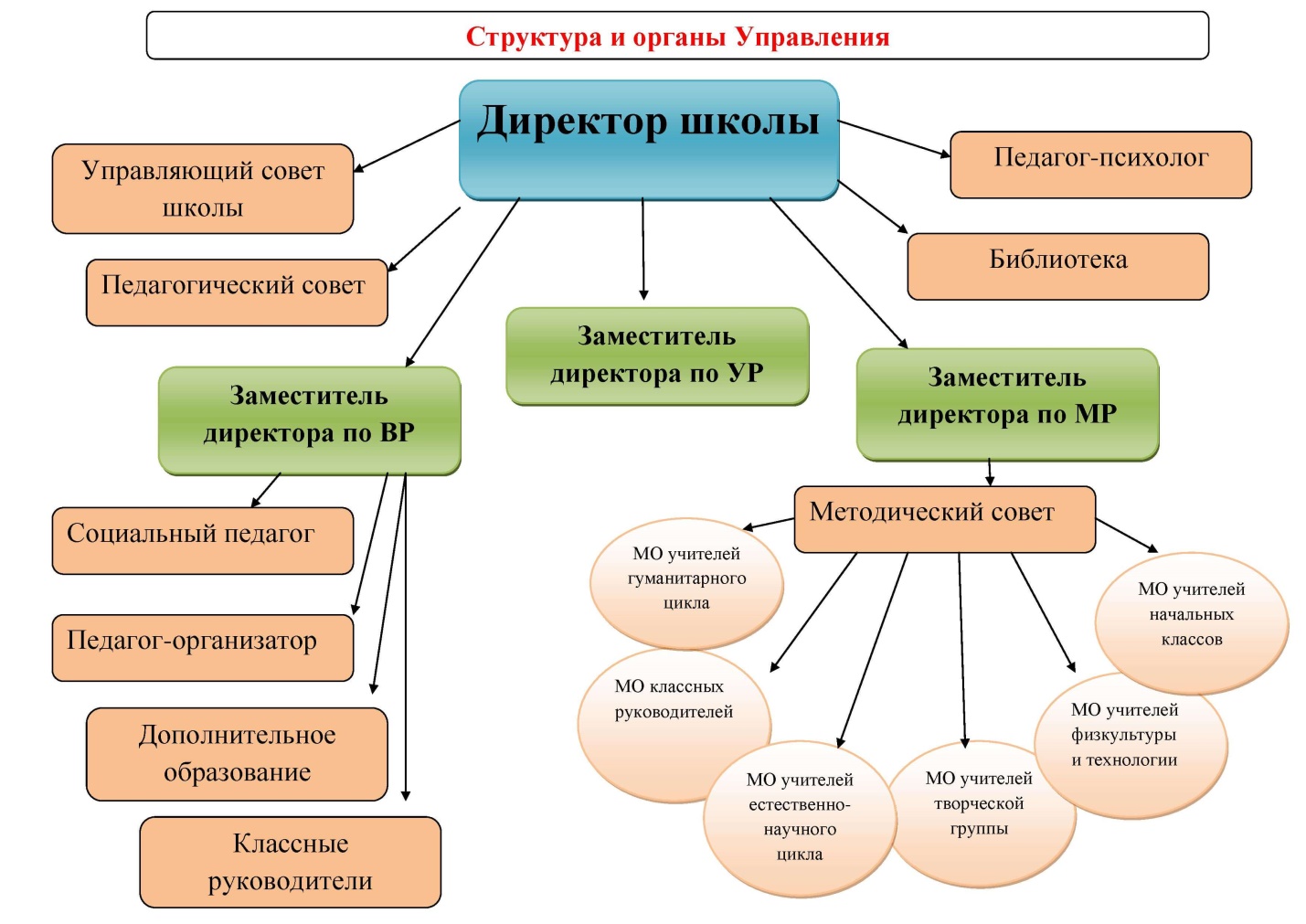 Звенья данной структуры взаимосвязаны между собой и в то же время обладают некоторой самостоятельностью.Деятельность перечисленных структур регламентируется нормативно-правовыми (локальными) актами:- Положением о педагогическом совете.- Положением о методическом совете.- Положением о методическом объединении.Единая методическая тема школы: «Развитие профессиональной компетентности педагога в условиях реализации  ФГОС. Подготовка к введению профессионального стандарта педагога».Основные цели:  Повышение профессиональной компетентности педагогических работников в соответствии с требованиями профстандарта.На 2018/2019 учебный год были поставлены следующие задачи:1. Оказание действенной помощи учителям в улучшении организации обучения и воспитания школьников, повышение теоретического уровня и педагогической квалификации преподавателей и руководства школы.2.Обновление содержания образования, совершенствование граней образовательного процесса на основе внедрения в практику работы продуктивных педагогических технологий, ориентированных на развитие личности ребенка.3.Совершенствование уровня педагогического мастерства учителя, как важнейшее условие повышения качества знаний обучающихся.4.Информационно-методическое обеспечение образовательного процесса и системы повышения квалификации педагогического коллектива.5.Создание условий для постоянного обновления профессионально - личностных    компетенций — обеспечения непрерывного профессионального развития личности педагогов условиях действия профессиональных стандартов.6.Выявление наиболее перспективного педагогического опыта и представление (распространение) его образовательному сообществу на различных уровнях (школьном, муниципальном, региональном).7.Обеспечение профессионального становления молодых (начинающих) педагогов.8.Обеспечение эффективного функционирования системы работы с детьми, имеющими повышенные интеллектуальные способности.9.Обеспечение  непрерывного сопровождения детей с учетом их особенностей, индивидуальных потребностей и способностей.Методическая работа школы строилась на основе годового плана и была направлена на включение учителей в творческий педагогический поиск; на повышение уровня профессионального мастерства каждого учителя; на практическое оказание помощи в реализации методических приемов в обучении и воспитании, а в конечном итоге  на рост уровня образованности и воспитанности обучающихся.Технология повышения методического мастерства: изучение передового педагогического опыта и основы педагогических технологий. От полученной информации – через обсуждение на МО и ТГ – к внедрению в практическую деятельность.Методический советМетодический совет школы  функционирует  на основании положения о методическом совете школы,  годового плана работы, а также  анализа результатов  его выполнения. Методический совет осуществляет общее руководство методической и научно-экспериментальной работой педагогического коллектива школы.  В состав МС входят 9 человек (Андреев А.А., Резвых Т.П., Силаева И.В., Гаврилова Л.В., Колпашникова Л.А., Коптыгина Н.В.,Андреева В.М., Овечкина Н.В., Семененко А.А.)Работа методического совета была направлена на достижение цели:  Непрерывное совершенствование уровня педагогического мастерства учителя, его эрудиции, компетентности в области учебного предмета и методики его преподавания; применение новых технологий, направленных на обеспечение самораскрытия, самореализации учащихся, повышение качества учебно-воспитательного процесса.   Методический совет  школы  координировал  методическую работу всех служб и творческих педагогов. Заседания методического Совета проводились один раз в четверть, в соответствии с  годовым планом.       Было запланировано и проведено 4 заседания методического совета, на которых рассматривались вопросы организации работы с одаренными детьми, со слабоуспевающими обучающимися, вопросы организации проектной работы педагогами школы с обучающимися начальной, средней и старшей школы: обсуждалось качество работы педагогических работников над темами самообразования; анализировались, согласовывались и корректировались рабочие программы по предметам, внеурочной деятельности, обсуждались современные педагогические технологии в условиях работы по образовательным стандартам, рассматривались вопросы подготовки к участию выпускников 9-х и 11-х классов в ГИА, проводился обзор нормативно-правовых документов, профильное и предпрофильное обучение, подводились итоги работы и выдвигались задачи на следующий учебный год.   Вся деятельность методического совета способствовала росту педагогического мастерства учителя, повышению качества учебно-воспитательного процесса и внедрению федеральных образовательных  стандартов.         Методические объединенияНемаловажной формой повышения профессиональной компетентности учителя является работа  школьных методических объединений над единой методической темой  школы: «Развитие профессиональной компетентности педагога в условиях реализации  ФГОС. Подготовка к введению профессионального стандарта педагога».В школе функционируют 6 МО:МО учителей гуманитарного цикла – руководитель Гаврилова Л.В.;МО классных руководителей – руководитель Семененко А.А.;                                                                                     МО учителей начальной школы     - руководитель Силаева И.В.;                 МО учителей естественно-научного цикла – руководитель Колпашникова Л.А.;МО учителей творческой группы – руководитель Овечкина Н.В.;                   МО учителей физической культуры и технологии – руководитель Коптыгина Н.В.Каждое из МО работает над своей темой в рамках единой методическойтемы школы. Все МО имеют планирующую документацию, аналитическиематериалы. Каждое МО целенаправленно работает над методикой преподавания своих предметов, изучает и внедряет в этих рамках ФГОС и новые педагогические технологии.Методическое объединениеучителей технологии, ИЗО, ОБЖ, физической культуры     Методическое объединение учителей  в 2018-2019 учебном году продолжило работу по теме: «Повышение качества образования  на уроках технологии, физической культуры, ИЗО, ОБЖ  в условиях перехода на федеральные государственные образовательные стандарты второго поколения».     Цель работы МО: повышения профессиональной компетентности учителя  через изучение  и реализацию ФГОС  второго поколения.     Основные задачи: повышение эффективности урока на всех этапах школьного обучения;изучение и поэтапное внедрение в учебно-воспитательный процесс федеральных государственных стандартов образования второго поколения;формирование культуры качественного использования ИКТ на школьном уроке;развитие положительной профессиональной мотивации учителя и стремление к профессиональному росту;активное внедрение новых педагогических технологий, направленных на повышение качества образования.     В состав ШМО на начало учебного года входили 5 учителей – предметников:Аксенов Юрий Владимирович, учитель технологии и ОБЖ, стаж работы 2 года, без категории, студент 5 курса ТГПУКоптыгина Наталья Владимировна, учитель технологии, стаж работы 32 года, высшая квалификационная категорияКоробский Александр Валерьевич, учитель физической культуры, стаж работы 22 года, соответствиеМирошкин Тимофей Александрович, учитель физической культуры, стаж работы 2 года, без категорииМамаева Наталья Анатольевна, учитель ИЗО, стаж работы 1 год, без категории     За отчётный период проведено 5 заседаний ШМО.На протяжении всего года велась работа по изучению и внедрению в практику новых педагогических технологий. Члены ШМО обменялись опытом, как на практике они применяют современные образовательные технологии.           В течение учебного года члены МО посещали уроки коллег, проводили совместные мероприятия, предметную неделю на тему: «Здоровье и труд – рядом идут!», тем самым повышали своё мастерство организацией обменом опытом.     На межсекционных заседаниях учителя знакомились с новинками методической литературы. Новую информацию об учебниках, научно-популярной литературе узнавали на курсах повышения квалификации педагогов, на консультациях школьного библиотекаря.     Большое внимание было направлено на изучение документов, материалов по внедрению ФГОС в школе.	Поставленные задачи были выполнены благодаря активной и продуктивной работе всех членов методического объединения.     В целях  повышения педагогического мастерства и квалификации учителей,  а также демонстрации опыта, учителями МО проводились открытые уроки и внеклассные мероприятия.      Основной целью работы педагогов являлось повышение качества обучения и степени обученности учащихся.  Все учителя МО работали над тем, чтобы повысить  мотивацию к учению,  так как в современном обществе всё большее значение приобретает всесторонне развитая личность способная применить свои знания на практике. Положительная мотивация учителей объясняется осознанием ими позитивного влияния на результаты собственной деятельности и результаты уровня успешности обучения.      В работе методического объединения учителей музыки, ИЗО, технологии, физической культуры и ОБЖ в 2018 – 2019 учебном году было запланировано уделять как можно больше времени работе с одарёнными учащимися. Поэтому развитие интеллектуальной творческой личности школьника являлось основным направлением в деятельности каждого участника методического объединения. Многие учащиеся нашей школы приняли участие в олимпиадах, различных конкурсах  школьного,  областного, всероссийского уровня   и занимали призовые места.       За прошедший 2018 – 2019 учебный год процент успеваемости в классах, где работают учителя нашего МО, составил 100%, а средний процент качества знаний составил 97% в сравнении с прошлым годом  95%.     У педагогов МО учителей музыки, ИЗО, технологии, физической культуры и ОБЖ есть и свои личные достижения, которые говорят об их высоком профессионализме, активной позиции в педагогической деятельности:     Анализируя деятельность учителей можно сделать вывод, что педагоги правильно  и  обоснованно  отбирают методы,  приемы  и  средства обучения  в соответствии с содержанием учебного материала и поставленными целями уроков. Разнообразие приемов, методов, применяемых учителями, эмоциональность подачи материала, позволяют активизировать познавательные способности учащихся, максимально реализовывать учебные возможности каждого класса.                 Методическое объединение                     творческой группы учителей   В 2018 – 2019 учебном году творческая группа учителей работала по теме «Формирование УУД учащихся в учебной и внеурочной деятельности (в том числе на интегрированных уроках) как средство повышения качества образования».   Работа была направлена на решение основной задачи – достижение высокого уровня преподавания, изучения и внедрения в практику новых технологий, систем и методов обучения.   Цель работы методического объединения – повышение качества знаний учащихся через  внедрение современных образовательных технологий, обеспечивающих развитие ключевых компетенций ученика в рамках ФГОС нового поколения, повышение компетентности учителей.   Основные задачи, которые были поставлены перед коллективом в 2018-2019 учебном году:1.Повышение профессионализма  учителей ТГ через использование  обучающих семинаров, курсов повышения квалификации, круглых столов,  вебинаров, видеоконференций, мастер-классов;   2.Изучение  и активное  внедрение достижений педагогов-новаторов, рекомендаций психолого-педагогической науки в практику работы педагогического коллектива;3.Освоение   и внедрение в практику своей работы  новых современных педагогических и информационных технологий с целью повышения качества обученности;4.Продолжение  работы по созданию условий для развития творческого потенциала учителя, включение его в инновационную деятельность.  При планировании содержания методической работы педагоги старались отобрать наиболее эффективные формы работы: методическая помощь и индивидуальные консультации по вопросам преподавания предметов, организации внеклассной деятельности; взаимопосещение уроков коллег; посещение семинаров, вебинаров, повышение квалификации педагогов;   В течение года было проведено 4 заседания:   На первом заседании  был утверждён план работы на новый учебный год, выдвинуты задачи и согласованы темы выступлений на семинарах по самообразованию. Были утверждены рабочие программы. Все программы составлены на основе Федерального компонента государственного стандарта общего (полного) образования, федерального перечня учебников, рекомендованных Министерством образования РФ, к использованию в образовательном процессе  в общеобразовательных учреждениях на 2018- 2019 учебный год с учётом базисного учебного плана.   На втором заседании «Новые образовательные технологии в урочной деятельности, как одно из условий повышения мотивации и качества образования», на котором учителя обсудили такие вопросы: Результаты входных контрольных работ. Сравнительный анализ с результатами 2017-2018 уч.г. (Овечкина Н. В.), выступление учителей по темам самообразования (учителя творческой группы), формирование методической «копилки». (Овечкина Н.В., Соболевская Н.М., Арышева Е.К., Колегов А.А.)  Третье заседание прошло по теме «Развитие творческих и интеллектуальных способностей учащихся», на котором учителя рассмотрели такие вопросы: участие в работе районного Клуба Молодого специалиста; участие в районной конференция «Грани педагогического мастерства» (Колегов А.А. Овечкина Н.В., Соболевская Н.М.).  Четвёртое заседание прошло в форме творческого отчёта по теме: «Результаты деятельности педагогического коллектива по совершенствованию образовательного процесса.    Тематика заседаний отражала основные проблемные вопросы, стоящие перед методическим объединением. Учителя старались создать наиболее благоприятные условия для развития учащихся, проявление интереса к изучению предметов.Наряду с имеющимися положительными тенденциями в методической работе педагогического коллектива имеются и определенные недостатки:- необходимо активнее внедрять новые формы и методы работы на уроке и внеурочной деятельности с целью повышения качества образования;- необходимо шире использовать методы поддержки и развития слабоуспевающих и одарённых учащихся;- учителям следует смелее принимать участие в профессиональных конкурсах.Участие членов МО в мастер-классах,  семинарах, педагогических советах, конкурсахКолегов Андрей АлександровичАрышева Елена КонстантиновнаОвечкина Надежда ВикторовнаСоболевская Надежда МирзаевнаЛисицына Мария ВячеславовнаМетодическое объединениеучителей начальных классов
  В 2018-2019  учебном году методическое объединение учителей начальных классов работало над темой «Повышение эффективности и качества образования в начальной школе в условиях реализации Федерального государственного образовательного стандарта начального общего образования через внедрение новых педагогических и информационно-коммуникационных технологий (ИКТ)».Цель:Совершенствование профессионального мастерства педагогов, развитие их творческого потенциала, направленного на повышение эффективности и качества педагогического процесса Задачи:-Осваивать и применять на практике инновационные педагогические технологии, способствующие повышению качества обучения, для реализации современных требований образования; -Создавать оптимальные условия для развития основных компетенций учащихся сообразно с их интересами, способностями и возможностями; -Повышать уровень общедидактической и методической подготовки педагогов; -Проводить обмен опытом успешной педагогической деятельности; -Создавать условия для самообразования педагогов,-Участие в конкурсах, способствующее позиционированию школы на рынке образовательных услуг, создание положительного имиджа школы. Основные направления:В методическом объединении учителей начальных классов работают  6 учителей: высшая квалификационная категория – 1 человек, первая – 1 человек, соответствие занимаемой должности – 2 человека, молодые педагоги без категории – 2 человека.В начале учебного года были определены  и утверждены  темы   по самообразованию.   Все учителя работают по выбранным темам самообразования, совершенствуют свой профессиональный уровень: изучали литературу, собирали материал и оформляли его в папки, апробировали различные приемы в обучении учащихся, выступали на методических объединениях, разрабатывали дидактический материал, уроки, занятия, отслеживали динамику развития учащихся, анализировали свою деятельность.     В 2018-2019 учебном году все учителя (100%) прошли курсы повышения квалификации на базе ТОИПКРО с целью обновления теоретических и практических знаний, совершенствования навыков специалистов в связи с постоянно повышающимися требованиями к их квалификации. Участие членов МО в мастер-классах,  семинарах, педагогических советах, конкурсахСилаева Инга ВладимировнаСемененко  Анна АндреевнаМаталасова Надежда ЕвгеньевнаРешетникова Екатерина ЮрьевнаПеркова Татьяна НиколаевнаПшеничникова Таисия Алексеевна    В течение этого учебного года  было проведено 4 заседания методического объединения учителей начальных классов. Учителя принимали активное участие  в  теоретической и практической части каждого заседания.  Работа МО строилась в соответствии с планом работы. На заседаниях рассматривались предложения по важным проблемам и методикам обучения для повышения эффективности и качества образовательного процесса, рекомендации завуча,  опытных учителей по совершенствованию методики преподавания учебных дисциплин. Велась постоянная работа по изучению материалов ФГОС начального общего образования. Продолжалась подготовка к ВПР в 4 классе. На заседания методического объединения были рассмотрены нормативные документы, график проведения контрольных работ.    Каждый учитель  заинтересован в эффективности каждого урока – в достижении намеченной цели,  выполнении программы.    Целесообразно используют наглядность и ИКТ, реализовывают основные психологические и гигиенические  требования,  добиваются эффективной  обратной связи с учащимися, рационально  используют время на  уроках, тактичны.   Наряду с имеющимися положительными тенденциями в методической работе педагогического коллектива имеются и определенные недостатки: - необходимо активнее внедрять новые формы и методы работы на уроке и внеурочной деятельности с целью повышения качества образования; -преемственность между ступенями образования; - необходимо шире использовать методы поддержки и развития слабоуспевающих и одарённых учащихся; - Недостаточное использование информационных технологий.   -Недостаточное  взаимопосещение уроков коллег. - учителям МО следует смелее принимать участие в профессиональных конкурсах.Анализ работы начальной школы показывает, что, в целом, поставленные задачи решены, чему, безусловно, способствовала слаженная работа всех членов методического объединения учителей начальных классов. Проблемы, требующие дальнейшего решения:Развитие творческого потенциала учащихся, повышение качества обученности учащихся через проведение индивидуальной  и дифференцированной работы с учащимися на уроках, дополнительных занятиях, консультациях, во внеурочной, внеклассной деятельности.Исходя из анализа работы и наличия таких проблем, перед МО ставим следующие задачи:Формирование функциональной грамотности, общеучебных и исследовательских умений у младших школьников через уроки, конкурсы.Развитие ребенка как субъекта отношений между людьми, с миром, с собой (через внеклассные мероприятия)Создать условия для творчества во всех видах деятельности (участие во всевозможных конкурсах, выставках, конференциях).Методическое объединениеучителей гуманитарного циклаТема МО: Формирование базовых профессиональных умений и компетенций преподавателя предметов гуманитарного цикла как условие реализации ФГОС ООО.ЦЕЛЬ: Повышение уровня профессиональной компетентности учителей гуманитарного цикла  в условиях обновления содержания образования Задачи:1.Совершенствование педагогической компетенции учителей по теме: "Педагогические технологии, соответствующие инновационному обучению по внедрению ФГОС ООО" через самообразование, участие в работе творческих мастерских, использование современных информационных технологий».2. Развитие системы проектирования в предметном и метапредметном пространстве школы через урочную и внеурочную деятельность.3.Выявление, обобщение и распространение опыта творчески работающих учителей по теме «Современный урок как фактор формирования положительной мотивации к обучению в условиях подготовки и введения ФГОС".В составе МО входят 4 человека: 1 учитель с первой квалификационной категорией, 3 - с соответствием занимаемой должности. В  течение  года 3 учителя успешно  прошли аттестацию:Гаврилова Л.В. – с присвоением  высшей категории; Ластовец А.Ф. и Мозгунова Е.А. – с присвоением первой категории.На протяжении года состоялись запланированные 3 заседания методического объединения педагогов филологического и общественно-гуманитарного циклов. Рассмотрены наиболее актуальные вопросы работы учебного заведения: Анализ результатов государственной  итоговой аттестации выпускников 9-го, 11-го классов  в 2017-2018 учебном году.Анализ входных контрольных работ.Обсуждение тем по самообразованию.О проведении школьного этапа  Всероссийской  олимпиады  школьников по предметам ГЦ.О единых требованиях   к устной и письменной речи учащихся. Об изменениях в Критериях проверки эссе  в ЕГЭ по русскому языку. О результатах проведения  итогового сочинения по русскому языку. О проведении  контрольных работ за 1 полугодие  2018-2019  учебного года.  О проверке предметных тетрадей.Совершенствование системы контроля знаний и умений учащихся.Апробация и разработка диагностики результатов обучения с использованием информационных технологий.Работа с текстом на уроках русского языка и литературы в рамках подготовки учащихся к ГИАЧлены МО знакомились с методикой изучения сложных тем учебных программ, рассматривали материалы мониторинга учебно-воспитательного процесса, анализировали уровень и качество подготовки учащихся по предметам филологического и общественно-гуманитарного циклов, знакомились с результатами предметных олимпиад, конкурсов, обменивались опытом, проводили смотры учебно-методической литературы.Выступления основывались  на практических результатах, позволяющих делать серьёзные методические обобщения. По итогам выступлений педагогам вручены сертификаты школьного уровня.  Поставленные задачи решались через совершенствование методики проведения урока, индивидуальной работы со слабоуспевающими и одарёнными обучающимися, коррекцию знаний обучающихся на основе диагностической деятельности учителей - предметников, развитие способностей и природных задатков учащихся, повышение их мотивации к обучению, а также ознакомление учителей с новой педагогической и методической литературой,Учителя МО работали над выявлением учащихся со скрытой и потенциальной одаренностью, изучали индивидуальные особенности одаренных детей; на уроках филологического и общественно-гуманитарного циклов создавались оптимальные условия для становления и развития талантов  учащихся. Результативность  данной работы видна в многочисленных победах обучающихся в конкурсах и олимпиадах  по русскому, английскому языкам, литературе. Ученики школы были активны в очных и заочных муниципальных  мероприятиях:  игра по литературе, посвященная творчеству А.С. Пушкина – 3 место (п. Клюквинка), сетевой веб-квест «Аз, буки, веди», посвящённый Дню славянской письменности и культуры – 3 командное  место; межмуниципальном конкурсе чтецов на иностранном языке – 3 место.Впервые значимых результатов добились в «Живой классике», заняв 1 место в районе с шансом стать участником финала в Томске, но ученица отказалась.     Конкурс чтецов «Слово, опаленное войной», посвящённый Победе в Великой Отечественной войне, состоявшийся в БСШ №1 выявил победителей (Тихонько Т., Митракова А.)Традицией стало участие наших школьников во Всероссийской олимпиаде по русскому языку «Медвежонок». В этом году не наблюдался рост числа принявших участие  учащихся 5-10-ых классов и количества победителей.Всероссийская  олимпиада началась со школьного тура и завершилась районным. К сожалению, победителей районного тура по предметам гуманитарного цикла выявлено не было. По итогам школьного тура олимпиады учащимся были вручены грамоты.Второй год работа с обучающимися с ОВЗ дает положительные результаты:VII Межрегиональная Сибирская дистанционная  олимпиада школьников с ОВЗ»                (Томский политехнический университет, Департамент общего образования Томской области, ТОИПКРО): Грезнев Владимир (8 класс),  литература- Диплом I степени, русский язык - Диплом II степени.По – прежнему остается неактивным в этом направлении  Фатеев А.Г., малоактивна Мозгунова Е.А.. Данная работа будет продолжена в следующем учебном году и активизация деятельности всех педагогов МО по развитию одаренных и талантливых детей станет приоритетной. Научно-методическая работа  в течение года была построена таким образом, чтобы максимально обеспечить развитие профессионализма учителей филологического и  общественно-гуманитарного циклов, которые должны уметь работать в условиях внедрения ФГОС, инновационного содержания образования.Работа методического объединения в текущем учебном году была направлена на совершенствование форм и методов урока с целью  повышения  качества обучения, развитие орфографической зоркости, воспитание средствами своего предмета. Темы по самообразованию учителей были напрямую связаны с реализацией этих направлений. Одно из заседаний методического объединения было посвящено анализу материалов  Форума инновационных практик  ТОИПКРО,  Гаврилова Л.В. познакомила с методикой  смыслового чтения, интерпретационными способами  чтения, что особенно важно в условиях введения устного экзамена в 9 классе и является насущной проблемой, которую следует решать всему педагогическому коллективу на каждом уроке. Далее обсуждены были проблемы развития устной и письменной речи учащихся и пути решения. Проверка тетрадей для контрольных работ учащихся показала добросовестное отношение учителей к исполнению обязанностей. Объём письменных работ, регулярность проверки соответствуют норме, но традиционными недостатками являются недостаточная  работа  над каллиграфией, небрежное ведение тетрадей учениками.             Взаимопроверка тетрадей осуществлялась Мозгуновой Е. А., Гавриловой Л.В., о чем составлена справка. В следующем учебном году планируется сделать анализ проверки тетрадей  более частым, усилить требования к соблюдению каллиграфии.     Работа ШМО гуманитарного цикла была поставлена на диагностическую основу:- стартовый (входной) контроль, цель которого – определить степень устойчивости знаний обучающихся, выяснить причины потери знаний за летний период и наметить меры по устранению выявленных пробелов в процессе повторения материала прошлых лет;- промежуточный (полугодовой контроль), целью которого являлось отслеживание динамики обученности учащихся, коррекция деятельности учителя и учеников для предупреждения неуспеваемости и второгодничества;- итоговый (годовой контроль), цель которого состояла в определении уровня сформированности ЗУН при переходе обучающихся в следующий класс, отслеживании динамики их обученности, прогнозировании результативности дальнейшего обучения учащихся, выявлении недостатков в работе, планировании на следующий учебный год по предметам гуманитарного цикла и классам, по которым были получены неудовлетворительные результаты мониторинга.                             Анализ контрольных диктантов за первое полугодие показал невысокий уровень грамотности учащихся, постепенно снижающийся к девятому классу. Для повышения качества обучения грамотному письму, устранению разрыва между планируемым результатом и фактическим,  рекомендовано требовать заучивания правил наизусть, соблюдать нормы объема письма, ежеурочно проводить словарную работу, работу над каллиграфией, обеспечить систему контроля уровня знаний учащихся. Современная педагогическая парадигма сталкивает нас  с необходимостью  апробации и разработки  диагностики результатов обучения с использованием информационных технологий. В своем  выступлении на 3  заседании МО Л.В. Гаврилова  рассказала о практическом опыте  использования таких ресурсов, как «Учи.ру», «Я-класс», Элетронная школа  «Знаника», раскрыла особенности каждого и показала потенциал использования для диагностики  результатов. Ввиду объективных обстоятельств не состоялась предметная Неделя, запланированная на конец февраля, начало марта, т. к. совпала с подготовкой к  юбилею школы и аттестацией/ командировкой учителей. Учитывая недостаточный у детей  опыт публичных выступлений, маловыразительное чтение, ограниченный кругозор,  на следующий учебный год планируется проведение внеклассных мероприятий в течение года  с интервалом раз в четверть с широким привлечением мальчиков.  Исходя из плана работы МО, можно говорить о том, что большая часть  реализована: на базе школы был дан незапланированный ранее  открытый урок Гавриловой Л.В. в рамках  работы  муниципального Клуба  молодого учителя и РМО учителей русского языка и литературы, получивший высокую оценку всех 8 приехавших из района педагогов-профессионалов и 3 молодых учителей. У остальных педагогов открытые уроки состоялись в рамках аттестации и КМУ, получили достойную оценку, признаны эффективными использованные методы и приемы. В прошедшем учебном году активизировалось участие педагогов в РМО, педагоги активно выступали с распространением своего опыта. В будущем учебном году методическая работа будет строиться в соответствии с требованиями предпрофильной подготовки, будут проходить дальнейшую  апробацию приемы подготовки к устной части ОГЭ по русскому языку.   Практическая работа, направленная на создание и редактирование текстов, формирование навыка пересказа и изложения, комплексного  анализа произведения – вот основные направления деятельности учителя по реализации коммуникативного подхода в обучении родному языку. Безусловно, продолжится работа по формированию навыка  грамотного письма. Актуальную проблему по проектной деятельности педагогов с обучающимися выявил текущий учебный год, поэтому это направление  будет учтено в следующем году для обсуждения на заседании.Участие членов МО в мастер-классах,  семинарах, педагогических советах, конкурсахГаврилова Любовь ВалерьевнаЛастовец Алла ФёдоровнаФатеев Андрей ГеннадьевичМозгунова Елена АркадьевнаМетодическое объединения учителей естественно - математического цикла Методическое объединение учителей естественно - математического цикла работало по теме: «Внедрение современных образовательных технологий в целях повышения качества образования по предметам естественно-математического цикла в условиях перехода на ФГОС».Цель: Повышение качества обученности учащихся и реализация современных технологий обучения на уроке через вовлечение учителей в инновационные процессы обучения и создание условий для перехода на новые ФГОС.Задачи МО:1. Продолжить работу по совершенствованию педагогического мастерства учителей, их профессионального уровня.2.Изучение и активное использование инновационных технологий в учебно-воспитательном процессе с целью развития личности учащихся, их творческих и интеллектуальных способностей, а также улучшения качества обученности.3. Совершенствование качества преподавания предметов естественного цикла путем внедрения современных образовательных  технологий.4. Повышение уровня подготовки учащихся к ОГЭ, ЕГЭ,  ГВЭ по предметам естественно-математического цикла через внедрение современных образовательных технологий (проектной, исследовательской, ИКТ).В состав МО входит 6 педагогов:Берёзкина Н.В. (физика, математика);Колпашникова Л.А. (математика);Митракова Л. А. (биология);Берёзкин А.Н. (информатика);Бедарева  Е.А.(химия);Резвых Т.П. (математика).Для выполнения поставленных задач, в течение  2018- 2019 учебного годабыли проведены следующие заседания МО:Заседание 1.   Тема:   «Уровень профессиональной компетентности учителя».Заседание 2. Тема: «Повышение качества учебно-воспитательного процесса через внедрение в практику работы современных образовательных технологий».Заседание 3. Тема: «Развитие познавательных и исследовательских способностей учащихся».Заседание 4. Тема: « Особенности подготовки к ЕГЭ и ОГЭ».    Основными формами работы по повышению педагогического мастерства стали:- участие в деятельности муниципальных методических объединений;-участие в заседаниях МО, педагогических советах;- работа над темой самообразования;- участие в конкурсах и конференциях.С 10 декабря  по 18 декабря 2018 года проходила неделя предметов естественно-математического цикла. Цель: повышение интереса обучающихся к предметам естественно-математического цикла, к познанию действительности и самого себя, развитие индивидуальных, творческих и интеллектуальных способностей, стремления к углубленному изучению определённой дисциплины.Задачи:Привлечь всех учащихся для организации и проведения недели естественно-математических дисциплин.Создать условия для проявления и дальнейшего развития индивидуальных творческих и интеллектуальных способностей каждого ученика.Провести мероприятия, содействующие развитию познавательной деятельности учащихся, формированию творческих способностей, расширению знаний по математике, информатике, физике, химии, биологии.Поддержать у детей состояние активной заинтересованности овладением новыми, более глубокими знаниями по предметам естественно-математического цикла.Все мероприятия прошли согласно утверждённому плану.На линейке состоялось открытие предметной недели. В течение всей недели в школе проходила мероприятия, согласно плану.Принцип проведения недели:каждый учащийся школы является активным участником предметной недели;любой ребенок может попробовать свои силы в различных видах деятельности: выдвигать и реализовывать свои идеи. Понедельник.  Открытие недели.Линейка.  День отгадывания кроссвордов, ребусов.Вторник.    Кругосветка «МЕРА-МИКС»Цель игры: Создание условий для активизации мыслительной  деятельности обучающихся. Среда.   Игра «Рыбалка»Цель: развивать логическое мышление учащихся, интуицию, сообразительность, умение рассуждать самостоятельно, прививать интерес к предметам естественно-математического цикла. Четверг.   Интеллектуальная викторина «Своя игра»Цель. Развитие интереса к школьным предметам: математика, информатика, химия, физика, биологияПятница.      Интеллектуальная игра «Где логика?».Цель игры: развитие логического, критического мышления, общей эрудиции, закрепление умений применять полученные знания в нестандартной ситуации.В заключительный день недели  предметов естественно-математического цикла прошёл     «Аукцион знаний » Важным стимулом для участия школьников во внеклассных мероприятиях, проводимых в рамках Недели, является «зарабатывание» баллов, которые переводятся в своеобразные «денежные единицы» - «грошики». За эти «деньги» обучающиеся на аукционе покупают лоты с призами.Главной целью всех мероприятий – развитие интереса к предметам естественно-математического цикла, увидеть, где на практике можно применять полученные знания, стимулирование учащихся к познавательной деятельности, развитие коммуникативных способностей, развитие речи, культуры общения, развития и расширения кругозора учащихся. Все мероприятия отвечали поставленным целям. Учащиеся не только узнавали что-то новое, но и проявляли повышенный интерес к новым фактам и явлениям, которые узнавали на этих мероприятиях.   Анализируя указанные мероприятия, следует отметить, что проведение предметной недели способствует не только углубленному изучению предметов естественно-математического цикла в пределах школьного курса, но и развитию личностных качеств обучающихся, активизирует их мыслительную деятельность, способствует появлению у учащихся внутренних мотивов к обучению, к дальнейшему самообразованию, саморазвитию, самосовершенствованию.Анализируя итоги проведения предметной  недели, можно сделать следующие выводы и рекомендации:В проведении предметной недели приняли активное участие и проявили высокую творческую активность все учителя нашего МО. Предметная  неделя была грамотно спланирована и тщательно подготовлена, что свидетельствует о хорошей постановке внеклассной работы по предмету.Продолжить работу по созданию условий для развития познавательного интереса обучающихся к предметам естественно-математического цикла и возможности для самореализации личности каждого школьника.    В 2018-2019 учебном году работа учителей МО была направлена на формирование прочных знаний, умений и навыков учащихся, и особенно на подготовку учащихся к итоговой аттестации. В этом направлении проведена большая серьезная работа. В течение учебного года проводились консультационные занятия с учениками всех классов и выпускных. Совместно с классными руководителями велась работа со слабоуспевающими учащимися. Все учащиеся 9 и 11 классов были допущены к государственной итоговой аттестации.    Учителями МО была проведена апробация ГИА по предметам естественно – математического цикла. Подготовка к ЕГЭ, ОГЭ, ГВЭ. Вопросы, связанные с ОГЭ, ЕГЭ рассматривались на заседании методического объединения: педагоги были ознакомлены с школьным планом подготовки к ОГЭ, ЕГЭ изучали изменения в КИМах, критериях оценивания, использовали ИНТЕРНЕТ, сайт "ФИПИ" и другие для подготовки учащихся к экзаменам.    Большую роль в педагогической практике всех учителей играют темы самообразования, над которыми учителя-предметники работают, накапливая опыт, реализуя его на уроках, на внеклассных мероприятиях, в выступлениях на заседаниях МО и педсоветах.В 2018-2019 учебном году учителя работали над следующими темами самообразования:Учителя МО применяют в своей работе следующие технологии: игровые, здоровьесберегающие, информационные, проектные, модульные.    Уровень профессиональной компетентности педагогов МО растет.  Решению задачи повышения профессионального мастерства способствовала активность учителей, их творческий потенциал, желание увидеть результаты своего труда, повысить свою профессиональную компетентность. С целью развития творческих и интеллектуальных способностей обучающихся и интереса к естественно – математическим дисциплинам создаются условия для повышения качества обучения по предметам через внеурочную деятельность: предметные олимпиады, дистанционные конкурсы и олимпиады, предметные недели, проводится индивидуальная работа с обучающимися.Выводы:      Для дальнейшего  эффективного  взаимодействия, необходимо  наметить  новые ориентиры в деятельности  методического объединения учителей естественно-математического цикла и обратить внимание на решение следующих  проблем:Усиление аналитической деятельности МО.Определение  приоритетных направлений  деятельности  по  предупреждению неуспеваемости.Преемственность среднего звена и начального.Активизация работы с одаренными детьми.Осуществление  обмена опытом и создание условий для  продуктивного профессионального общения между учителями МО ЕМЦ и учителями начальных классов.     Анализ работы методического объединения за 2018-2019 учебный год показал, что в целом работу МО ЕМЦ можно признать удовлетворительной. Все заседания МО проведены согласно плану работы.При составлении плана работы на следующий 2019-2020 учебный год необходимо учесть недостатки в работе МО и решить поставленные задачи:1. Учителям-предметникам учесть недочеты в дальнейшей работе по улучшению успеваемости и качества знаний по предметам.2. Руководителю МО более тщательно спланировать работу методического объединения и следовать намеченным целям и задачам.Участие членов МО в мастер-классах,  семинарах, педагогических советах, конкурсахБерёзкина Надежда ВикторовнаБерёзкин Андрей Николаевич
Методическое объединение классных руководителей Методическое объединение классных руководителей играет ведущую роль в совершенствовании и обновлении педагогического процесса в школе. Главная работа по воспитанию учащихся в школе отводится классным руководителям. Именно они должны создавать условия для реализации способностей детей и создавать благоприятный морально-психологический климат в коллективе, владеть арсеналом форм и способов организации воспитательного процесса в классе.Цель работы в 2018 – 2019 учебном году:  повышение теоретического, научно-методического уровней подготовки классных руководителей по вопросам психологии, педагогики, теории и практики воспитательной работы.Задачи, решаемые МО, были следующими:• работа по повышению научно-теоретического уровня педагогического коллектива в области воспитания детей;• обновление и развитие единой системы школьного и классного ученического самоуправления;• совершенствование всех видов профилактической работы. В 2018-2019 учебном году воспитательную деятельность осуществляли 14 классных руководителей в 14 классных коллективах: 6 классов - начального звена, 5 классов - среднего звена, 3 класса - старшего звена. Каждый классный руководитель работал по планам воспитательной работы класса. Анализируя воспитательные планы классных руководителей  можно сказать о том, что все они составлены в соответствии с предъявляемыми требованиями. Каждый классный руководитель имеет психолого – педагогическую характеристику классного коллектива, тематику классных родительских собраний, беседы по технике безопасности, план – сетку работы классного коллектива по месяцам.Анализ планов воспитательной работы за прошедший учебный год показал, что есть учителя, которые подходят к составлению плана формально. Не все классные руководители сдают на проверку планы ВР вовремя, а бывает и в недоработанном виде. Документация всеми классными руководителями оформлялась, но не всегда в соответствии с требованиями и сроками.    Основными формами и методами воспитательной работы являлись тематические классные часы, коллективные творческие дела, проектная деятельность, экскурсии, индивидуальная работа, родительские собрания, беседы, экскурсии. Положительным моментом в работе классных руководителей является то, что в течение года классными руководителями  систематически ведутся инструктажи по технике безопасности, как с учениками, так и их родителями, а также беседы по охране жизни и здоровья учащихся. Продолжается пополнение методической копилки материалов внеклассных мероприятий, классных часов, родительских собраний.  Работа классного руководителя невозможна без изучения личности ученика. Фиксирование его стремления к саморазвитию, самовоспитанию также является частью деятельности классного руководителя. С этой целью широко применяются педагогические диагностики. Например, наблюдение за учащимися 5-го класса (период адаптации) показало, что у 60% учащихся высокий уровень адаптации, у 30% - средний, у 10% - низкий. Однако необходимо отметить, что у ребят наблюдается страх самовыражения – 55% опрошенных, поэтому  значительно снизилась успеваемость – 35%.  Исходя из этого, классному руководителю 5-го класса необходимо активизировать работу по сплочению классного коллектива, повышению успеваемости учащихся.Анализ и изучение развития классных коллективов показал, что деятельность большинства классных коллективов была направлена на реализацию общественных и социально-значимых задач и перспектив. Обучающиеся школы были включены в жизнедеятельность ученического коллектива, в общешкольные мероприятия, но степень активности классов в жизни школы, была разная. Это связано с работой классных руководителей, их желанием и умением организовать, зажечь детей, умением привлекать к участию каждого ученика, в том числе и на своём личном примере. Основным критерием результативности работы классных руководителей в данном учебном году стали:Содействие самостоятельной творческой деятельности обучающихся, повышение уровня удовлетворенности их жизнедеятельностью класса;Уровень взаимодействия с коллективом педагогов, школьными службами.Анализ работы классного руководителя за предыдущий год – это одна из главных составляющих работы классного руководителя. Хороший, справедливый и обоснованный анализ помогает увидеть свои сильные и слабые стороны, и определить пути дальнейшего совершенствования. Он помогает увидеть проблемы, которые есть в классе, которые необходимо ещё решить. Грамотно составлен анализ у Арышевой Е.К., Силаевой И.В., Решетниковой Е.Ю., Коптыгиной Н.В., Лисицыной М.В. По результатам самоанализа классных руководителей видно, что все классные руководители взаимодействовали с родителями. Но педагоги отмечают, что часто родителей мало интересуются учёбой и занятиями детей по своей личной инициативе.Контроль над воспитательной деятельностью классных руководителей осуществлялся через посещение администрацией школы мероприятий, классных часов, родительских собраний, через классно-обобщающий контроль, через проверку и анализ документации.          Методическое объединение очень помогает в работе классному руководителю, особенно начинающему.Каждый классный руководитель нашей школы использует различные формы работы с учащимися. Классные руководители внедряют и инновационные формы работы, такие как тренинги, ринги вопросов и ответов, мозговой штурм и мозговая атака. Классные руководители работают над созданием проектов, используют на часах общения ИКТ. В классных коллективах проводятся  конкурсы, викторины,  дискуссии, марафоны, экскурсии по родному поселку, праздники, конференции.Открытые классные часы и мероприятия показывают, что классные руководители ведут тщательную подготовку к мероприятиям, материал представляется с использованием новых технических средств, возможностей Интернета. В работе применяются различные формы общения, организации деятельности, создаётся комфортная, творческая обстановка, способствующая развитию личности ребёнка.Для успешного решения вопросов обучения, воспитания и развития личности ребенка необходимо активное взаимодействие всех участников образовательного процесса. В процессе своей деятельности классный руководитель активно сотрудничает с учителями-предметниками, психологом, педагогами  дополнительного образования, школьной библиотекой.Анализируя деятельность классных руководителей, можно сделать вывод, что работа по созданию классных коллективов ведется целенаправленно. По результатам мероприятий в течение года можно сделать следующие выводы:- задачи, поставленные на МО, выполняются всеми классными руководителями;- ведется диагностическая работа, но на недостаточном уровне;- ведётся работа по умению анализировать открытое мероприятие и делать          самоанализ своей деятельности, как классного руководителя;- слабо обобщается опыт работы классных руководителей.- на недостаточном уровне организована работа по организации классного самоуправления.В 2019-2020 учебном году следует обратить внимание на следующие аспекты деятельности:- разнообразить  формы  проведения МО (деловые игры, педагогические консилиумы).-  классным  руководителям проводить открытые классные  часы;- привлекать родителей к участию в общешкольных и классных мероприятиях, к работе по профилактике правонарушений.   Вывод:  На основании анализа планов  работы МО  по итогам 2018-2019 учебного года можно сделать вывод, что в МО  продолжают рассматриваться традиционные, хорошо отработанные вопросы и темы, все школьные МО включают  вопросы по изучению  методической темы школы.На заседаниях МО рассматривались  следующие вопросы:изучение  нормативно - правовых документов  и  обзор методической литературы;утверждение тематических планов  и рабочих программ учителей; использование инновационных технологий на уроках;подготовка к олимпиадам (школьному, муниципальному этапам Всероссийской олимпиады школьников, предметным олимпиадам и конкурсам);работа с одаренными детьми; работа по подготовке и проведению  предметной недели; работа с отстающими;подготовка к государственной (итоговой) аттестации; работа по изучению методических рекомендаций по подготовке к ГИА.  Стабильность данной системы даёт возможность применять различные формы методической работы, что делает методическую работу интересной и привлекательной для педагогических работников. В любом звене данной системы есть возможности для проявления творческих  способностей каждым учителем, для самореализации, что особенно отличает наших педагогических работников.  Повышение профессиональной  компетентности педагогов осуществляется через использование  современных Интернет – технологий:  посещение  вебинаров.  Самообразование остается в современных условиях одним из основных способов повышения квалификации. Источниками самообразования являлись методическая литература, учебные пособия, информационные ресурсы.На следующий учебный год руководителям методических объединений необходимо в план работы методических объединений включить вопрос по обобщению опыта по темам самообразования, отчеты учителей заслушать на заседаниях школьных и районных МО; принимать активное участие в конкурсах педагогического мастерства. При составлении плана методического объединения необходимо планировать мероприятия по контролю, диагностике, мониторингу качества образования. Необходимо больше изучать и анализировать состояние преподавания предметов, посещать уроки своих коллег, обобщать профессиональный  педагогический опыт и внедрять его в практику работы школы.Работа с молодыми и вновь прибывшими специалистами      Педагогический коллектив МБОУ «Степановская СОШ» до 2015 года являлся стабильным, большинство педагогов с педагогическим стажем более 20 лет.    Но, начиная с 2016 года, в школу стали приходить молодые учителя. На начало 2018-2019 учебного года   в школе работают 12 молодых педагогов.   Качество образования определяется компетентностью учителя в его профессиональной деятельности, а профессионализм приходит с опытом. Как правило, начинающие учителя имеют хорошую теоретическую подготовку, но слабо представляют повседневную педагогическую практику. С первого дня работы начинающий педагог выполняет те же обязанности и несет ту же ответственность, что и учитель с опытом, а ученики и родители не делают скидки на неопытность.    Начинающий учитель требует к себе особого внимания со стороны администрации и педагогического коллектива. Перед руководителем образовательного учреждения встала проблема создания условий для их адаптации и закрепления в школе, перспектив профессионального роста, осуществляемую через непрерывную профессиональную учёбу, которую призвана  обеспечить   методическая служба.    Каким этот учитель будет через год-два? Как он вольется в коллектив? Ответы на эти вопросы во многом зависят от организации и помощи начинающему педагогу. С этой целью в нашей школе ведется непрерывная работа с молодыми педагогами. Работа осуществляется через наставничество, руководит которой заместитель директора по методической работе  Силаева И.В. и учителя – наставники: Гаврилова Л.В., Коптыгина Н.В., Коробский А.В., Резвых Т.П., Семененко А.А., Целищева Н.Г..      Задача наставника – помочь молодому учителю реализовать себя, развить личностные качества, коммуникативные и управленческие умения.            Педагог-наставник должен всячески способствовать, в частности и личным примером, раскрытию профессионального потенциала молодого специалиста, привлекать его к участию в общественной жизни коллектива, формировать у него общественно значимые интересы, содействовать развитию общекультурного и профессионального кругозора, его творческих способностей и профессионального мастерства. Он должен воспитывать в нем потребность в самообразовании и повышении квалификации, стремление к овладению инновационными технологиями обучения и воспитания.  Молодые педагоги МБОУ «Степановская СОШ» проходят обучение    в «Клубе молодого учителя». Учителя получают постоянные консультации по работе с документацией, планированию учебного материала, составлению плана урока, эффективным методам организации учебной деятельности учащихся, способам активизации познавательной деятельности учащихся, организации внеклассной работы и по многим другим вопросам.Для молодых педагогов проводятся  заместителем директора по МР   тематические консультации. Учителя-наставники, администрация школы посещают уроки молодых специалистов с целью оказания им методической помощи. В свою очередь молодые специалисты посещают уроки своих наставников, принимают участие в их анализе.       В начале учебного года был запущен квест  «Если есть цель - будет результат!». Молодые учителя в течение года посещали уроки учителей наставников, опытных педагогов с целью посмотреть на практике каждый этап урока, разглядеть в каждом этапе «изюминки», которые и приводят к эффективности урока.      Профессиональное становление педагога проходит тем успешнее, чем шире возможности его самореализации в профессиональной деятельности. В связи с этим основными формами обучения в школе стали интерактивные формы: интерактивные лекции, мастер-классы, моделирование уроков и педагогических ситуаций, творческие отчеты, открытые уроки, защита методических разработок, защита портфолио.  В октябре 2018 года  вся команда молодых учителей участвовала в творческом мероприятии — Капустник «Вдохновляй» на тему «В профессии по любви», организатором которого является   Ассоциация молодых учителей Томской области.   В декабре 2018 г. молодые учителя, Решетникова Е.Ю., Овечкина Н.В., Колегов А.А., участвовали в межмуниципальной педагогической научно-практической конференции «Грани педагогического мастерства», где представили  опыт работы по реализации системно-деятельностного подхода.   В марте 2019года учителя Маталасова Н.Е. с наставником Гавриловой Л.В. и Аксёнов Ю.В. с наставником Коптыгиной Н.В. участвовали в межмуниципальном конкурсе среди молодых (начинающих) педагогов и их наставников «Педагогический союз».     В апреле 2019 года команда молодых учителей нашей школы  участвовала в интеллектуальной игре – Педагогический квиз «Побеждай!», организатором которого является  Ассоциация молодых учителей Томской области при поддержке Регионального центра развития образования. Тема Игры: «Инновации в образовании». Соболевская Н.М., Митракова Л.А., Овечкина Н.В., Аксёнов Ю.В., Маталасова Н.Е., Арышева Е.К. достойно отвечали на вопросы команды наставников из числа опытных учителей г.Томска.   Несомненно, что в педагогической деятельности  учителя очень нужны профессиональные конкурсы,  потому что они способствуют самореализации, профессиональному росту педагога, дают толчок к дальнейшему творческому развитию, создают условия для повышения квалификации педагогов, их профессионального общения. Молодые педагоги-мужчины, Аксёнов Ю.В. и Колегов А.А., участвовали в межрегиональном конкурсе профессионального мастерства «Рыцарь в образовании – 2018г».     В рамках программы «Педагогические надежды» с 22 апреля по 26 апреля 2019 года  проведена неделя молодых специалистов в формате открытых уроков и мероприятий. Девиз Недели «Если есть цель – будет результат!».  Учителя смогли продемонстрировать свои  профессиональные достижения через основные виды образовательной деятельности - урок, внеклассное мероприятие, психологический тренинг, мастер-классы, семинар-практикум.  Учитель биологии Митракова Л.А. провела урок биологии в 8б классе. Отобранное содержание урока, оборудование урока, организация активной мыслительной деятельности учащихся на всех этапах урока способствовали достижению образовательных целей урока, стимулировали познавательные интересы учащихся.  А чтобы познавательный интерес стал мотивом познавательной деятельности учащихся, учитель ставила перед учениками посильные познавательные проблемы, для решения которых необходимо было выполнять определенные действия, провести анализ, сравнение, обобщение. На всех этапах урока использовалась компьютерная презентация, что позволило эффективно и полезно использовать время на уроке.  На уроке литературного чтения во 2б классе учитель начальных классов Маталасова Н.Е. обеспечивала правильную организацию восприятия, понимания и воспроизведения текста, работала над развитием речи.   Проведённое внеклассное мероприятие на английском языке в 3 классе учителем английского языка Арышевой Е.К. показало, что учитель продуманно и целенаправленно решает задачи школьного образования по своему предмету, триединая дидактическая цель занятия реализуется через изучение понятий и отработки практических умений и навыков.  Решетникова Е.Ю., учитель начальных классов провела КВН «Будь природе другом!» между обучающимися 1 и 2а классами. Работая в командах, учащиеся должны были не только выбрать правильный ответ, но и обосновать их правильность, что способствовало  развитию речи, мышления учащихся. Смена деятельности, разнообразные задания способствовали увеличению познавательной активности.   Психологический тренинг, проведённый педагогом-психологом Овечкиной Н.В.,  был направлен на развитие толерантного отношения друг к другу, установки на принятие другого; понимания важности передачи эмоциональных связей, опыта терпимости и уважения.  Учитель географии Колегов А.А. провёл семинар-практикум для учителей по теме «Создание персонального сайта», а педагог-организатор Баранов Д.М. показал  всем присутствующим  возможности портала Гос.услуги.  По содержанию и структуре открытые мероприятия были различны, ориентированы на развитие и творческую самореализацию обучающихся и коллег.    Отмечается стремление молодых педагогов создавать комфортные условия для продуктивного взаимодействия, общения с учащимися.    Уроки, предложенные молодыми специалистами, показали владение методическими приемами для развития учебной и познавательной активности, стремление к применению передовых форм и методов в индивидуальной педагогической практике. В апреле 2019 года 3 команды молодых учителей с их наставниками (Решетникова Е.Ю.-Силаева И.В., Аксёнов Ю.В. – Коптыгина Н.В., Овечкина Н.В. – Соболевская Н.М.) приняли участие в региональном конкурсе «Сотворчество», представив на конкурс мастер-классы. В мае 2019 года 5 команд молодых учителей с их наставниками (Решетникова Е.Ю.-Силаева И.В., Аксёнов Ю.В. – Коптыгина Н.В., Митракова Л.А.- Резвых Т.П., Арышева Е.К.- Семененко А.А., Маталасова Н.Е. – Гаврилова Л.В. участвовали в областном фестивале Открытых уроков, представив разработанные уроки с самоанализами.  В 2016 году была утверждена новая трехлетняя программа Клуба Молодого Учителя, действующего на территории Верхнекетского района с целью поддержки молодых педагогов, работающих в образовательных организациях Верхнекетского района, повышение престижа профессии учителя.Хочется отметить, что молодые педагоги МБОУ «Степановская СОШ» активно участвуют в работе Клуба молодого учителя, показывают свой опыт работы молодым коллегам района.  В  мае 2019 года для Пшеничниковой Т.А., приступившей к педагогической деятельности в 2016 году, данная программа обучения заканчивается. Ей предстоит участие в итоговом Бенефисе молодого учителя (творческий отчёт, на котором молодые учителя представляют себя не только как педагогов, но и как увлечённых, инициативных молодых людей со своими интересами, увлечениями и талантами).   Целенаправленная работа с молодыми специалистами способствовала своевременной адаптации, вовлечению их в жизнь школы, позволила своевременно избежать ошибок во взаимоотношениях с обучающимися, учителями и между собой.           Учительская профессия сложна, она требует призвания, раскрыться которому и помогает опытный педагогический коллектив школы. Молодой преподаватель должен чувствовать постоянную поддержку старших, опытных наставников: администрации, учителей-коллег,  психолога. Ведь каждый из них - мастер своего дела. Именно в таком коллективе может сформироваться настоящий учитель. Проведение педсоветов  Высшей формой коллективной методической работы всегда был и остается педагогический совет.  Педагогический совет является органом самоуправления коллектива педагогов. Цель проведения педагогических советов – коллективно выработать управленческое  решение по созданию условий для эффективного сотрудничества членов школьного коллектива по той или иной проблеме.        В 2018-2019 учебном году было запланировано 5 педагогических советов из них 2 тематических, тематика педсоветов была выбрана следующая:«Профстандарты – за и против», 27.11.2019«Повышение квалификации учителя – условие повышения образования», 29.03.2019 Кроме тематических,  проведены августовский педсовет, на котором был сделан подробный анализ учебной работы  за год, выявлены причины недоработок и намечены действия по предупреждению неуспеваемости   учащихся, а также – педсоветы  о допуске выпускников школы к государственной (итоговой) аттестации и переводе обучающихся в следующий класс.     Все вопросы, рассматриваемые  на педагогических советах, были актуальны. Решения, выносимые по итогам педагогических советов позволяли своевременно корректировать     учебно - воспитательный процесс.  Поставленные задачи выполнены практически в полном объеме, чему способствовали:- спланированная деятельность администрации школы по созданию условий для участников образовательного процесса;- анализ выполнения принятых управленческих решений, обеспечивающих качество результативности обучения школьников;- выявление причинно-следственных связей отдельных педагогических явлений и соответствующая коррекция деятельности.Повышение квалификации   Аттестация педагогических кадров играет важную роль в управлении образовательным процессом, так как это комплексная оценка уровня квалификации, педагогического профессионализма и продуктивности деятельности работников школы.   В школе были созданы необходимые условия для проведения аттестации, своевременно изданы распорядительные документы, определены сроки прохождения аттестации для каждого аттестуемого, проведены консультации. Аттестация способствовала росту профессионального мастерства. Аттестацию проходили 4  педагогических  работника. Из них 1 человек аттестовался на высшую категорию, 3 –на первую.  С целью развития профессиональной компетентности, мастерства, профессиональной культуры, обновления теоретических и практических знаний педагогов, в связи с возросшими требованиями к уровню квалификации и необходимостью освоения современных методов решения профессиональных задач, педагоги проходят курсы повышения квалификации. Прохождение курсов повышения квалификации:Курсы повышения квалификации 2018-2019 учебный годПедагоги нашей школы в 2018/2019 учебном году принимали участие в конкурсных мероприятиях различного уровня:     В этом году учитель нашей школы Коптыгина Н.В. победила в конкурсе на назначение стипендии Губернатора Томской области лучшим учителям областных государственных и муниципальных образовательных организаций Томской области в 2019 году.    В апреле 2019 года был объявлен конкурс портфолио молодых учителей. В конкурсе приняли участие Маталасова Н.Е., Овечкина Н.В., Арышева Е.К. По итогам проверки было принято решение – вручить Дипломы участникам школьного конкурса портфолио молодым учителям.   Активность участия педагогов в конкурсах низкая по причинам отсутствия внутренней  мотивации, загруженности педагогов.Работа с одаренными детьмиВ целях обеспечения благоприятных условий для развития талантливых детей, сохранения и приумножения их интеллектуального и творческого потенциала, а также повышения качества образования и воспитания школьников ведётся целенаправленная работа с мотивированными и одарёнными обучающимися школы. В рамках программы «Одарённые дети» обучающиеся 1-11 классов вовлекаются в конкурсы, олимпиады, викторины разного уровня.Результаты участия в очных предметных олимпиадахУчастие школьников в дистанционных олимпиадах, конкурсах   С 15 по 21 апреля 2019 г. прошёл очередной урок в рамках Всероссийских образовательных мероприятий «Урок Цифры». Тема «Управление проектами». Приняли участие в «Уроке Цифры»   обучающихся 1, 2, 11 классов.Приняли участие - 51 обучающийся и 3 педагога (1 класс - 22 человека; 2 класс- 19 человек; 3 класс – 4 человека; 4 класс – 6 человек; 11 класс – 3 человека. Педагоги –Силаева И.В., Решетникова Е.Ю., Пшеничникова Т.А.).Сводная таблица участия  детей  в дистанционных олимпиадах и форумах различного уровняДинамика участия обучающихся МБОУ «ССОШ»  в интеллектуальных конкурсахДинамика участия обучающихся МБОУ «ССОШ»  во Всероссийской Олимпиаде школьников2017-2018 учебный год (Школьный этап)    2018-2019 учебный год (Школьный этап)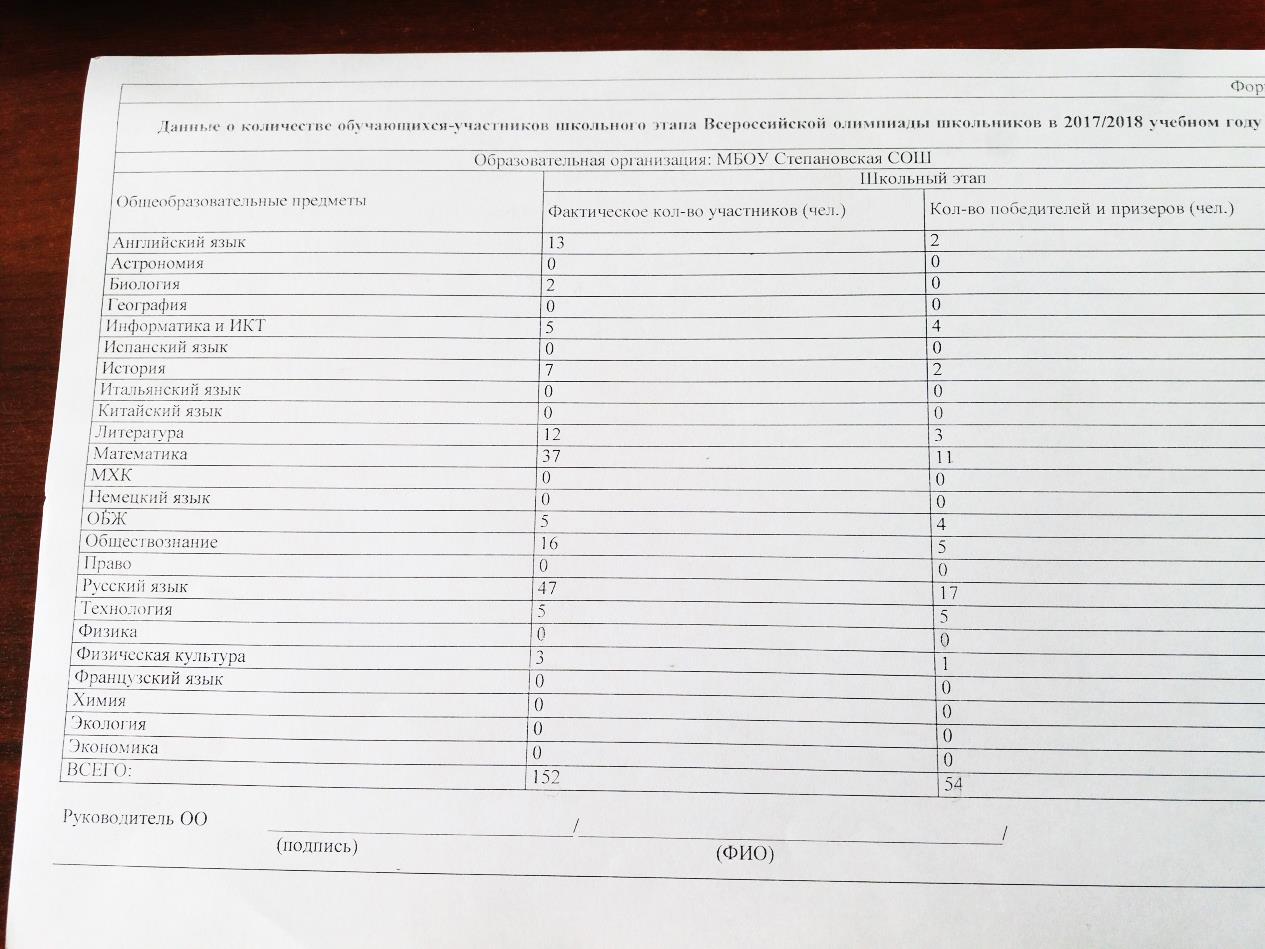 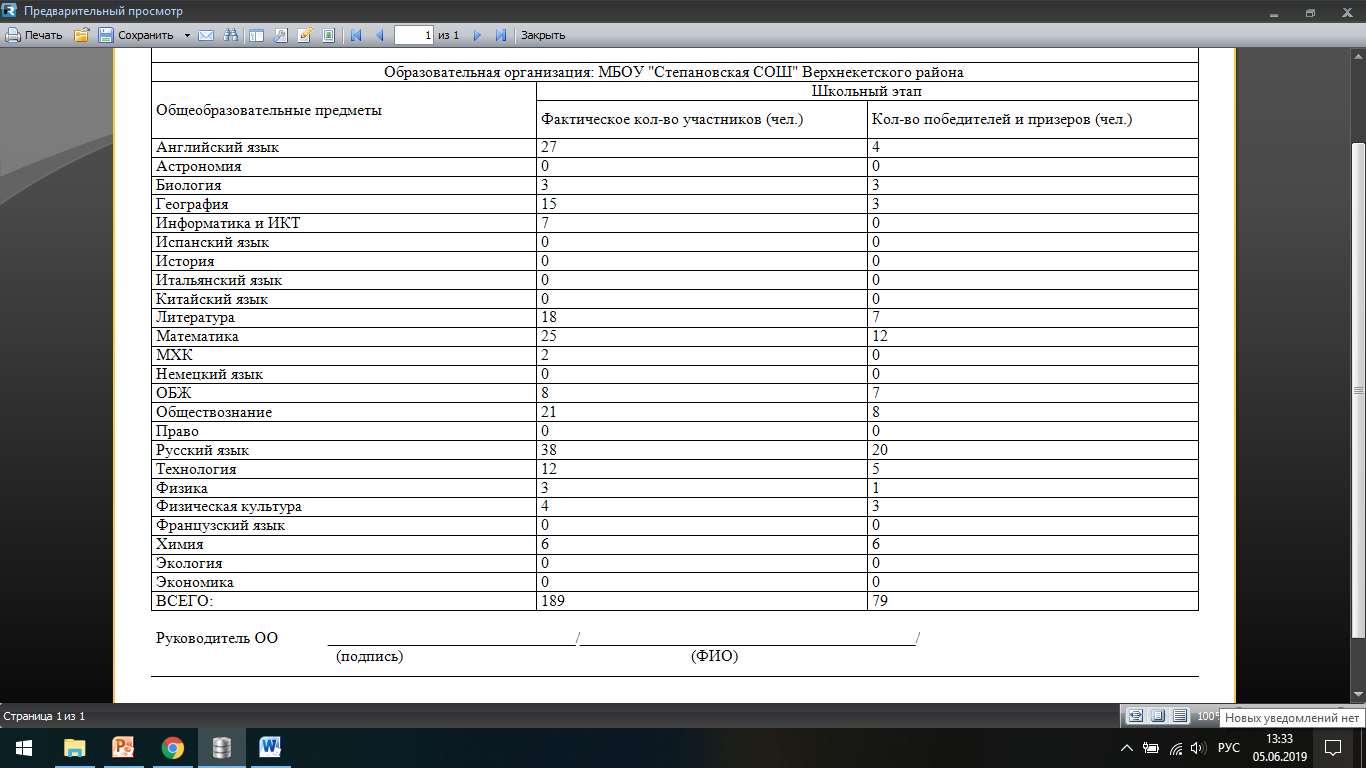  Учащиеся школы не приняли участие в школьном этапе Всероссийской олимпиаде школьников по истории. Этот факт говорит о недостаточной работе по подготовке участников олимпиады. К сожалению, учащиеся 7-11 классов не приняли участие  в муниципальном этапе олимпиады по английскому языку, физкультуре, ОБЖ ввиду отсутствия транспорта.   Анализируя результаты предметных олимпиад, необходимо отметить  активность участия ребят 7-8 классов, но работы учащихся, занявших призовые места, отличались  не высоким качеством, поэтому не набрали необходимых баллов и не участвовали на муниципальном этапе всероссийской олимпиады  школьников. Необходимо направить деятельность учителей на поиск новых форм и методов целенаправленной работы с одаренными детьми, своевременное выявление и оказание поддержки учащимся, проявляющим  интерес к изучению предмета.   С целью организованного проведения отдыха, занятости детей, участия в дополнительных образовательных программах в каникулярное время и в соответствии с бюджетной сметой Управления образования Администрации Верхнекетского района в  ноябре 2019 года на базе МБОУ «Клюквинская СОШи» работал профильный лагерь дневного пребывания детей «Олимпиадный центр». В связи с отсутствием транспорта обучающиеся 6 класса не смогли выехать на осеннюю сессию, наши места были отданы ученикам МБОУ «БСШ №1», поэтому в марте наши ребята не попали на весеннюю сессию.  В декабре 2018 года обучающиеся 6 класса участвовали в 3 муниципальной устной математической олимпиаде «Формула успеха». Из 10 обучающихся 7 ребят получили призовые места (учитель Резвых Т.П.)  Митракова Алёна, обучающаяся 8 класса, стала победителем муниципального этапа Всероссийского конкурса «Живая классика», вышла на региональный уровень, но по своим причинам отказалась представлять район.  Тихонько Татьяна, 6 класс, в районном конкурсе художественного чтения «Строки, опалённые войной», заняла 2 место. Лисицына Дарья, обучающаяся 6 класса, приняла участие в конкурсе «Знай наших – читай наших!» в рамках гранта Президента Российской Федерации руководитель Овечкина Н.В.).  Ребята начальных классов (2а и 4 классы) участвовали в муниципальной дистанционной викторине по экологии «По страницам Красной книги Томской области». Семененко Данил, 4 класс, и Бадюля Ксения, 2а класс, стали победителями.  Ермолина Юлия, воспитанница группы кратковременного дня, участвовала в интеллектуальной олимпиаде по экологии для детей дошкольного возраста и стала победителем.   В апреле 2019 года   группа кратковременного пребывания детей (воспитатель Попцова И.Б.) совместно с родителями участвовала в районном смотре-конкурсе на лучшую газету среди образовательных организаций Верхнекетского района, реализующих программы дошкольного образования. Газета «Апельсинки» была признана лучшей.  В этом учебном году в рамках Ведомственной целевой программы «Развитие системы выявления и поддержки детей, проявивших выдающиеся способности» обучающиеся начальной школы участвовали  в открытом межмуниципальном образовательном событии «Олимпионик» - олимпиады по русскому языку, математике и английскому языку. Олимпиада проводилась межмуниципальным центром по работе с одарёнными детьми на базе МАОУ «СОШ» №5  г.Колпашево при поддержке ОГБУ «РЦРО». Из 32 обучающихся 6 призовых мест: математика – Староверов Роман, 3б класс; русский язык - Смирнова Юлия, Лисицына Нина, 3б класс (учитель Пшеничникова Т.А.),Смирнов Максим, 3а класс (учитель Перкова Т.Н.), Султанова Яна, 2а класс (учитель Силаева И.В.); английский язык  - Попова Наталья, 4 класс (учитель Арышева Е.К.)   Для обучающихся 5-7 классов предметные олимпиады  проводились на базе МАОУ «СОШ» №7  г.Колпашево при поддержке ОГБУ «РЦРО». По итогам олимпиады присуждено 5 призовых мест (из 42): русский язык - Смирнова София, Лапоухова Арина, 5 класс (учитель Мозгунова Е.А.),Тихонько Татьяна, 6 класс (учитель Овечкина Н.В.); география - Лапоухова Арина, 5 класс (учитель Колегов А.А.), информатика - Тихонько Татьяна, 6 класс (учитель Берёзкин А.Н.)  ФГОСы начального общего и среднего общего образования устанавливают требования к метапредметным результатам обучающихся. Оценка метапредметных результатов может проводиться на основе оценки сформированности  универсальных учебных действий. Результаты международных игр-конкурсов позволяют провести такую оценку.Вывод: расширяется круг муниципальных, региональных, межрегиональных  конкурсов, в которых принимают участие учащиеся школы. В конкурсных мероприятиях были задействованы ребята всех звеньев. Участники добивались хорошего результата. В школьной копилке есть победители предметных олимпиад и творческих конкурсов районного, регионального, Всероссийского уровня, что явилось индикатором качества подобной деятельности в школе.  Но вместе с тем выявился недостаточный качественный уровень участия школы в муниципальном этапе Всероссийской олимпиады школьников.       Предложения: повысить качественный уровень участия обучающихся в олимпиадах и конкурсах различного уровня и форм проведения;проводить  дополнительные занятия  с одаренными, высоко мотивированными к учебе детьми с целью качественной подготовки к муниципальному этапу Всероссийской олимпиады школьников.   Проектная деятельность является одной из форм деятельности для учащихся всех учащихся всех уровней обучения и способом оценки результатов образования: личностных, метапредметных и предметных. На ступени основного общего образования защита индивидуального проекта является итоговой оценкой достижения метапредметных результатов.   Программы всех школьных предметов ориентированы на проектную деятельность. Проектной деятельностью охвачены учащиеся 5-8 классов, 83 человека. В сентябре был составлен график защиты учебных проектов.  В течение года обучающиеся 5-8 классов защищали свои проекты.Результаты защиты проектов в2018-2019 учебном годуРезультаты защиты проектов в2017-2018 учебном годуРезультаты учителей предметников, подготовивших обучающихся к защите проектов за 2 года Отмечается высокий уровень подготовки ребят следующими учителями: Мозгунова Е.А., Арышева Е.К., Коптыгина Н.В., Резвых Т.П., Бедарева Е.А., Гаврилова Л.В.31 проект был защищен на «3». Как правило, «3» получили обучающиеся за  представление рефератов. Низкий уровень подготовки ребят следующими учителями: Аксёнов Ю.В., Колегов А.А., Фатеев А.Г., Мирошкин Т.А., Берёзкин А.Н., Коробский А.В.Внеурочная деятельность  В новом ФГОС конкретизировано соотношение между образованием и воспитанием: воспитание рассматривается как миссия образования, как ценностно-ориентированный процесс. Оно должно охватывать и пронизывать собой все виды образовательной деятельности: учебную и внеурочную.      Внеурочная деятельность - неотъемлемая часть образовательного процесса в школе, позволяющая реализовать требования федерального государственного образовательного стандарта в полной мере.  Согласно требованиям ФГОС основного общего образования внеурочная деятельность организуется по направлениям развития личности (спортивно-оздоровительное, духовно-нравственное, социальное, общеинтеллектуальное, общекультурное).Цели внеурочной деятельностиСоздание воспитывающей среды, обеспечивающей активизацию социальных, интеллектуальных интересов учащихся в свободное время, развитие здоровой личности со сформированной гражданской ответственностью и правовым самосознанием, подготовленной к жизнедеятельности в новых условиях, способной на социально значимую практическую деятельность.Задачи внеурочной деятельностиОрганизация общественно-полезной и досуговой деятельности учащихся в тесном взаимодействии с социумом.Включение учащихся в разностороннюю внеурочную деятельность.Организация занятости учащихся в свободное от учёбы время.Развитие навыков организации и осуществления сотрудничества с педагогами, сверстниками, родителями, старшими детьми в решении общих проблем.Развитие позитивного отношения к базовым общественным ценностям (человек, семья, Отечество, природа, мир, знания, труд, культура) для формирования здорового образа жизни.План внеурочной деятельности обеспечивает учёт индивидуальных особенностей и потребностей обучающихся через организацию внеурочной деятельности. Внеурочная деятельность осуществляется во второй половине дня, организуется по пяти направлениям развития личности детей: спортивно-оздоровительное, духовно-нравственное, социальное, общеинтеллектуальное, общекультурное на добровольной основе в соответствии с выбором участников образовательного процесса.Охват обучающихся внеурочной деятельностьюВыводы: Согласно ФГОС план внеурочной деятельности школы составлялся с учетом интересов обучающихся и их родителей. Организацию внеурочной деятельности начали с изучения социального запроса, мнения обучающихся и родителей о преимущественных видах деятельности школьников во внеурочное время. Вся внеурочная деятельность реализуется за счет бюджетных источников финансирования (часов образовательного учреждения). Родительские средства не привлекаются.  Занятость учащихся во внеурочной деятельности – 100 %;  Расписание занятий соответствует требованиям;  Внеурочная деятельность охватывает все пять направлений, но не во всех классах;  Занятия проходят в живой интересной форме;  Учителя оснащены нормативно-методическими материалами, что способствует их осведомлённости, методической готовности к внеурочной деятельности;  100 % внеурочная деятельность реализуется на базе образовательного учреждения. Рекомендации:  Продолжить работу по формированию УУД средствами внеурочной деятельности;  Изучать интересы учащихся и родителей, работать над разработкой новых программ внеурочной деятельности, с целью удовлетворения запросов участников образовательного процесса.  Расширить варианты внеурочной деятельности по всем направлениям; Общие выводыАнализ  работы школы в целом позволяет сделать вывод о положительных результатах:1.Методическая тема школы и вытекающие из нее темы ШМО соответствуют основным задачам школы. Все учителя объединены в предметные ШМО,  вовлечены в методическую систему школы. Методическая работа представляет собой непрерывный, постоянный процесс, носящий повседневный характер, сочетается с  работой в РМО.2. Тематика заседаний МО и педагогических советов отражает основные проблемные вопросы, которые стремится решить педагогический коллектив школы. 3.Методическая работа осуществлялась на должном уровне и органично соединялась с повседневной практикой педагогов, обеспечивала личностно ориентированный подход в организации системы повышения квалификации учителей.Но есть и недостатки в методической работе коллектива:Отсутствуют качественные изменения в содержании работы МО, преобладают традиционные формы работы, недостаточно конкретное и продуманное планирование работы МО.Низкий уровень участия и результативности участия школьников в очных предметных олимпиадах, во Всероссийской олимпиаде школьников.Недостаточно активное включение и участие педагогов школы в профессиональных конкурсах.Педагоги школы слабо мотивированы на обобщение опыта работы на районном и региональном уровнях. Задачи  методической работы на 2019/2020 учебный год:1.Совершенствование педагогической компетенции учителей по теме: "«Развитие профессиональной компетентности педагога в условиях реализации  ФГОС. Подготовка к введению профессионального стандарта педагога»  через самообразование, участие в работе методических объединений, использование современных информационных технологий. Привести в систему работы учителей - предметников по темам самообразования, активизировать работу по выявлению и обобщению, распространению передового педагогического опыта творчески работающих педагогов.2.Создать необходимые условия для внедрения инноваций в учебно-воспитательный процесс для повышения качества образования, реализации программы школы.3.Создание непрерывной системы повышения квалификации.4.Развитие и совершенствование системы работы и поддержки одаренных учащихся. Развитие системы проектирования в предметном и метапредметном пространстве школы через урочную и внеурочную деятельность.5.Обеспечить методическое сопровождение работы с молодыми специалистами. КоличествопедагоговВозрастВозрастВозрастВозрастСтаж работыСтаж работыСтаж работыСтаж работыдо 30 летот 31 до 40от 41 до 55более 55 летдо 5 летот 6 лет до 10 летот 11 лет до 20 летболее 20 лет309(30%)7(23%)11(37%)3(10%)7(23%)5(17%)5(17%)13(43%)ВысшаяПерваяСоответствие занимаемой должностиБез категории4 (13,5%)4 (13,5%)12 (40%)10 (33%)ОбразованиеКоличество учителейВысшее19 (63%)Среднее специальное6 (20%)Не законченное высшее /не законченное среднее специальное2/3 (17%)                             НаградыКоличество педагоговБлагодарность Управления образования Администрации Верхнекетского района10Почётная Грамота Управления образования Администрации Верхнекетского района12Почётный знак Управления образования Администрации Верхнекетского района3Благодарность Главы Верхнекетского района2Почётная Грамота Главы Верхнекетского района10Почётная Грамота ДОО ТО3Почётная Грамота Министерства Просвещения3№п/пМероприятие ВремяпроведенияКлассыОтветственные1ОТКРЫТИЕ ЛЫЖНОГО СЕЗОНАЛыжная эстафета«О, спорт, ты - жизнь»Понедельник10.12.201815.003-11 классыКоробский А.В.Коптыгина Н.В.Аксенов Ю.В.2ОТКРЫТЫЙ УРОКТема: « Технология окрашивания изделий из древесины красками и эмалями»Вторник11.12.20188.306 классАксенов Ю.В.3Конкурс рисунков, мини-плакатов«Когда я вырасту, я стану!»до 14.12.20181-11классыКоптыгина Н.В.Аксенов Ю.В.4ВНЕКЛАССНОЕ МЕРОПРИЯТИЕИгра-викторина«Путешествие в мир мастеров»12.12.201814.155-7 классыКоптыгина Н.В.5СПОРТИВНАЯ ЭСТАФЕТА«Сильные, смелые, ловкие, умелые»13.12.201815.001-2 классыКоробский А.В.6Конкурс рисунков, мини-плакатов«Новое поколение выбирает здоровый образ жизни!»до 14.12.20181-11 классыКоптыгина Н.В.Аксенов Ю.В.7ВНЕКЛАССНОЕ МЕРОПРИЯТИЕИгра-викторина«Своя игра»17.12.20188-11 классыАксенов Ю.В.Уровень, название профессионального конкурса, организаторУчитель РезультатВсероссийский творческий конкурс«Новогодние фантазии»Номинация:«Новогодние оформление»(ТОИПКРО)Коптыгина Н.В.Диплом I степениКонкурс на лучшее новогоднее оформление фасадов зданий и прилегающих к ним территорий(Администрация Степановского сельского поселения)Коптыгина Н.В.Грамота I местоМежмуниципальная педагогическая научно – практическая конференция  «Грани педагогического мастерства» (Управление образования администрации Верхнекетского района МАОУ «Белоярская СОШ»)Коптыгина Н.В.Сертификат Региональный конкурс профессионального мастерства «Педагог будущего»(ТОИПКРО)Коптыгина Н.В.Диплом призераРайонный  конкурс - выставка творчества педагогов «Талантлив педагог - талантливы дети», (Управление образования Верхнекетского района)Коптыгина Н.В.Диплом I степениВсероссийское тестирование педагогов 2019(при поддержке Минпросвещения России, Минздрава России и Роспотребнадзора)Коптыгина Н.В.Диплом Межрегиональный фестиваль-конкурс «Краски осени»(ТОИПКРО)Коптыгина Н.В.Диплом участникаТворческий конкурс спортивного многоборья муниципального этапа Всероссийских спортивных соревнований школьников «Президентские состязания», (Управление образования Верхнекетского района)Коробский А.В.Грамота  II местоМуниципальный этап Всероссийских спортивных соревнований школьников «Президентские состязания», (Управление образования Верхнекетского района)Коробский А.В.Грамота  III местоСпортивное многоборье муниципального этапа Всероссийских спортивных соревнований школьников «Президентские состязания», (Управление образования Верхнекетского района)Коробский А.В.Грамота  III местоУправления образования Администрации Верхнекетского района и Военного комиссариата награждает за организацию и проведение учебных сборов учащихся (юношей) 10-х классов общеобразовательных организаций Верхнекетского района.Аксенов Ю.В.Грамота  Управления образования Администрации Верхнекетского района и Военного комиссариата награждает команду МБОУ «Степановская СОШ», в номинации «Военно-прикладные виды»,  районного военно-исторического конкурса «Мы памятью своей сильны» для участников учебных сборов.Аксенов Ю.В.Грамота за I место Управления образования Администрации Верхнекетского района и Военного комиссариата награждает команду МБОУ «Степановская СОШ», в номинации «Военно-спортивная эстафета» районного военно-исторического конкурса «Мы памятью своей сильны» для участников учебных сборов.Аксенов Ю.В.Грамота за I место Управления образования Администрации Верхнекетского района и Военного комиссариата награждает команду МБОУ «Степановская СОШ», в номинации «Огневая подготовка» районного военно-исторического конкурса «Мы памятью своей сильны» для участников учебных сборов.Аксенов Ю.В.Грамота  III местоУчастие в Недели молодых учителей «Будем знакомы, молодые коллеги!» (МБОУ Степановская СОШ»)Аксенов Ю.В.Сертификат участникаУчастие в Недели молодых учителей «Будем знакомы, молодые коллеги!» (МБОУ Степановская СОШ»)Мирошкин Т.А.Сертификат участникаВыездной семинар-практикум по патриотическому воспитанию обучающихся и развитию юнармейского движения в Томской области (Областной центр дополнительного Образования)Мирошкин Т.А.Сертификат участникаСмотр – конкурс песни и строя «Парад Победы-2019», посвященном 74-ой годовщине Победы в Великой Отечественной войне (МБОУ Степановская СОШ»)Мирошкин Т.А.Грамота Название открытых уроковФ.И.О. учителяИнтегрированный урок «Фазиль Искандер «13 подвиг Геракла», 6 классКолегов А.А., Овечкина Н.В., Соболевская Н.М.Тренинг «Мы все такие разные, но такие одинаковые», молодые учителяОвечкина Н.В.Внеклассное мероприятие «Цветик-семицветик», 3 классАрышева Е.К.Урок по обществознанию с элементами финансовой грамотности, 6 класс Соболевская Н.М.Интегрированный урок «Крым», приуроченный к 5-летию присоединения к России, 8 классКолегов А.А.Лисицына М.В.Проведение мероприятие на недели профориентации в школе«OFF-Line путешествие по ВУЗам г. Томска», 9, 11 классы Овечкина Н.В.Колегов А.А.Соболевская Н.М.ШкольныйРайонныйВсероссийскийРегиональныйДиплом 2 место в соревнованиях по дартсу, Администрация Степановского сельского  поселения, апрель 2018г.Сертификат  Управления образования Администрации Верхнекетского района участника IV Муниципального фестиваля “Мы реализуем ФГОС», 22.09.2018г.Грамота за подготовку победителей к международному конкурсу-аукциону «Знаниада», г.Смоленск, 15.05.2018г.Диплом участника конкурса «Рыцарь в образовании-2018» в Томской области, РЦРО, 29.10.2018Сертификат в том, что он в рамках Единой недели профориентации обучающихся 8-11 классов провёл экскурсию в режиме off-line по учреждениям профессионального образования (среднего и высшего) Томской области, 03.10.2018Благодарность Управления образования за подготовку учащихся к районной эколого-лесоведческой игре «Робинзонада – 2018», 28.09.2018г.Диплом во Всероссийском конкурсе профессионального мастерства педагогических работников, приуроченный к 130-летию рождения А.С.Макаренко, апрель 2018г.Сертификат участия во Всероссийском форуме образовательных практик, ТОИПКРО, 01.11.2018Сертификат в том, что он принял участие в работе методического объединения учителей творческой группы и представил опыт работы по теме « Использование электронных ресурсов на уроках географии»,22.10.2018Диплом 2 степени Управления образования Администрации Верхнекетского района за участие в муниципальной химико-биологической игре «Разнообразие и значение растений», апрель 2018гДиплом Всероссийского тестирования педагогов 2018г. «Учитель географии» в соответствии с требованиями профессионального стандарта и ФГОС, Единый урок, ноябрь 2108г.Сертификат МБОУ «Степановская СОШ» в том, что он в рамках Недели молодых учителей «Будем знакомы, молодые коллеги!» провёл семинар-практикум по теме «Создание персонального сайта, 26.04.2019Сертификат Управления образования Администрации Верхнекетского района в том, что она в рамках муниципальной педагогической научно-практической конференции «Грани педагогического мастерства» представил доклад по теме «Использование метода кроссенс на уроках географии как средство развития логического и творческого мышления учащихся», 14.12.2018Почётная Грамота МБОУ «Степановская СОШ» за добросовестный труд и в связи с 65-летним юбилеем образовательного учреждения, 16 марта 2019Благодарность МБОУ «Степановская СОШ» в том, что он в рамках Недели молодых учителей «Будем знакомы, молодые коллеги!» выступил с самопрезентацией «Если есть цель-будет результат!», 26.04.2019ШкольныйРайонныйВсероссийскийРегиональныйСертификат МБОУ «Степановская СОШ» в том, что он в рамках Недели молодых учителей «Будем знакомы, молодые коллеги!» провела внеклассное мероприятие по английскому языку по теме «Цветик-семицветик» , 26.04.2019Сертификат  Управления образования Администрации Верхнекетского района участника IV Муниципального фестиваля “Мы реализуем ФГОС», 22.09.2018г.Диплом участника во Всероссийском конкурсе «Новогодние фантазии» в номинации «Новогоднее оформление», январь 2019г., ТОИПКРОСертификат ТОИПКРО в том, что представила педагогический опыт работы по теме «Игровая деятельность на уроках английского языка» в рамках дополнительной программы повышения квалификации «Деятельность педагога в условиях реализации ФГОС НОО» в соответствии с  учебным планом и расписанием занятий, ТОИПКРО, 12.01.2019Благодарность МБОУ «Степановская СОШ» в том, что она в рамках Недели молодых учителей «Будем знакомы, молодые коллеги!» выступила с самопрезентацией «Если есть цель-будет результат!», 26.04.2019Диплом участника педагогического квиза «Побеждай», РЦРО, Ассоциация молодых учителей Томской области, 19.03.2019гПочётная Грамота МБОУ «Степановская СОШ» за добросовестный труд и в связи с 65-летним юбилеем образовательного учреждения, 16 марта 2019Благодарственное письмо за подготовку лауреата конкурса VI конкурса музыкального исполнительского искусства на иностранном языке «Music wave» (исполнение музыкальных композиций из кинофильмов на иностранном языке), РЦРо, апрель 2019г.ШкольныйРайонныйВсероссийскийРегиональныйСертификат МБОУ «Степановская СОШ» в том, что она в рамках Недели молодых учителей «Будем знакомы, молодые коллеги!» провела психологический тренинг по теме «Мы все такие разные, но такие интересные» , 26.04.2019Сертификат  Управления образования Администрации Верхнекетского района участника IV Муниципального фестиваля “Мы реализуем ФГОС», 22.09.2018г.Диплом Всероссийского тестирования педагогов 2018г. «Классные руководители» в соответствии с требованиями профессионального стандарта и ФГОС, Единый урок, ноябрь 2108г.Диплом участника регионального конкурса профессионального мастерства «Томский педагог» (педагог-психолог)  в номинации «Конспект занятия», ТОИПКРО, ноябрь 2018г.Благодарность за подготовку обучающихся к конкурсу художественного чтения «Строки, опалённые войной…», в рамках празднования 74-ой годовщины Победы в Великой Отечественной войне, 19.04.2019г.Сертификат Управления образования Администрации Верхнекетского района в том, что она в рамках муниципальной педагогической научно-практической конференции «Грани педагогического мастерства» представила доклад по теме «Развитие внимания детей ОВЗ на уроках русского языка как одно из условий успешной познавательной деятельности», 14.12.2018Диплом за 1 место во Всероссийском педагогическом конкурсе в номинации «Методическая разработка» (тема: «Развитие внимания детей с ОВЗ на уроках русского языка как одно из условий успешной познавательной деятельности»), Научно-методический центр развития образования ЯПедагог.РФ г.Моска, 04.04.2019Диплом призёра регионального дистанционного конкурса «Мы живём в Сибири», Департамент общего образования Томской области, ноябрь 2018г.Благодарность за помощь в проведении и организации Всероссийского конкурса юных чтецов «Живая классика», 15.02.2019Благодарность Управления образования Администрации Верхнекетского района за подготовку победителя районного дистанционного профориентационного конкурса «Все работы хороши-выбирай на вкус», 15.03.2019г.Диплом участника педагогического квиза «Побеждай», РЦРО, Ассоциация молодых учителей Томской области, 19.03.2019гПочётная Грамота МБОУ «Степановская СОШ» за добросовестный труд и в связи с 65-летним юбилеем образовательного учреждения, 16 марта 2019ШкольныйРайонныйРегиональныйСертификат МБОУ «Степановская СОШ» в том, что она  в рамках Недели молодых учителей «Будем знакомы, молодые коллеги!» провела интегрированный урок по теме «   , 26.04.2019Сертификат  Управления образования Администрации Верхнекетского района участника IV Муниципального фестиваля “Мы реализуем ФГОС», 22.09.2018г.Диплом участника педагогического квиза «Побеждай», РЦРО, Ассоциация молодых учителей Томской области, 19.03.2019гСертификат  Управления образования Администрации Верхнекетского района учителю обществознания в том, что она в рамках РМО учителей истории, обществознания и права «Организация внеурочной деятельности по истории, обществознанию  и праву» представила выступление по теме «Семейный бюджет во внеурочной деятельности как пропедевтика финансовой грамотности» (из опыта работы), 24.11.2018Сертификат Управления образования Администрации Верхнекетского района в том, что приняла участие в дистанционном муниципальном педагогическом фестивале «Духовно-нравственное воспитание подрастающего поколения» и представила опыт работы по теме «», март 2019г.Почётная Грамота Управления образования Администрации Верхнекетского района за профессионализм, высокие результаты в трудовой деятельности и в честь 65-летнего юбилея Степановской школы, 16.03.2019ШкольныйВсероссийскийПочётная Грамота МБОУ «Степановская СОШ» за добросовестный труд и в связи с 65-летним юбилеем образовательного учреждения, 16 марта 2019Грамота за подготовку победителей к международному конкурсу-аукциону «Знаниада», г.Смоленск, 15.05.2018г.Повышение педагогического мастерстваРабота над темами самообразования, коллективная методическая деятельность, повышение квалификации, распространение педагогического опыта, аттестация,  повышение познавательного интереса. Работа  с учащимися Развитие  универсальных  учебных действий (познавательных, регулятивных, личностных, коммуникативных), вовлечение школьников во внеурочную деятельность:  интеллектуальную (предметные олимпиады, проектная деятельность),   творческую (конкурсы, акции), спортивную (соревнования),  участие в интеллектуальных конкурсах. Диагностика Анкетирование участников образовательного процесса, посещение  и анализ уроков, мероприятий,  проверка документации ФИО педагогаТема по самообразованиюМаталасова Надежда Евгеньевна«Эффективные методы обучения как средство реализации ФГОС»Силаева Инга Владимировна"Использование электронных образовательных ресурсов в начальной школе"Семененко Анна Андреевна "Использование технологии формирования критического мышления на уроках в начальной школе"Пшеничникова Таисия Алексеевна"Проектная деятельность как средство реализации ФГОС"Перкова Татьяна Николаевна"Развитие орфографической зоркости"Решетникова Екатерина Юрьевна«Цифровые образовательные ресурсы как инструмент повышения мотивации к обучению у учащихся начальной школы»ШкольныйРайонныйВсероссийскийРегиональныйСертификат МБОУ «Степановская СОШ» в том, что она в рамках педагогического совета «Повышение квалификации учителя-условие повышения качества образования» выступила с докладом «Приёмы педагогической техники», 29.03.2019г.Сертификат  Управления образования Администрации Верхнекетского района участника IV Муниципального фестиваля “Мы реализуем ФГОС», 22.09.2018г.Диплом победителя 1 тура Всероссийской Олимпиады педагогов начальной школы «Мой первый учитель»,г.Москва, сентябрь 2018г.Диплом III степениII региональный конкурс «Лучший интернет-сайт образовательной организации» в номинации «Лучший сайт методического объединения образовательной организации – 2018», ТОИПКРО, август 2018г.№17-23-18Благодарность за помощь в проведении и организации Всероссийского конкурса юных чтецов «Живая классика», 15.02.2019Сертификат Управления образования Администрации Верхнекетского района в том, что приняла участие в дистанционном муниципальном педагогическом фестивале «Духовно-нравственное воспитание подрастающего поколения» и представила опыт работы по теме «Духовно-нравственное воспитание младших школьников в условиях ФГОС», март 2019г.Диплом III степениII Всероссийский конкурс «IT-наставник» в номинации «IT-наставник педагога», ТОИПКРО, август 2018г.№08-18-24Благодарственное письмоОбластной экологический квест «Таёжный дневник», ОГБУ РЦРО Ресурсно-внедренческий центр инновации МБОУ «Сайгинская СОШ», июль 2018 г.Диплом победителя интернет-тура Всероссийской Олимпиады педагогов начальной школы «Мой первый учитель» г. Москва, сентябрь 2018г.Диплом за участие в «Круглом столе «Успешные родители», РЦРО Томский августовский образовательный салон, 22.08.2018Сертификат в том, что она в рамках семинара-практикума Клуба молодого учителя «Эффективность урока-результат организации активной деятельности учащихся» провела деловую игру по теме «Секреты эффективного урока», 14.03.2019Диплом Всероссийского тестирования педагогов 2018г. «Учитель начальных классов» в соответствии с требованиями профессионального стандарта и ФГОС, Единый урок, сентябрь 2108г.Сертификат в том, что приняла участие с докладом на тему «Реализация проекта «Родители-активные участники образовательного процесса», Томский образовательный салон, РЦРО, Департамент ОО Томской области, август 2018г.Сертификат Управления образования Администрации Верхнекетского района в том, что она является членом предметной комиссии по оцениванию единой комплексной контрольной работы в 2018 году.Диплом Всероссийского тестирования педагогов 2018г. «Учитель начальных классов» в соответствии с требованиями профессионального стандарта и ФГОС, Единый урок, ноябрь 2108г.Диплом Призёра регионального  конкурса для педагогических работников «Учитель-методист» в номинации «Лучшие методические рекомендации», ТОИПКРО, декабрь 2018г.Сертификат Управления образования Администрации Верхнекетского района в том, что она является разработчиком контрольно-измерительных материалов для проведения районного мониторинга (единой комплексной контрольной работы), март 2018г.Диплом за 1 место во Всероссийском педагогическом конкурсе «Педагогические инновации в образовании» (представлен инновационный проект),  Информационн-образовательный портал «Педагогическая академия современного образования", Москва, 18.11.2018г.Сертификат ТОИПКРО в том, что представила педагогический опыт работы по теме «Использование информационных технологий в начальных классах-как одно из условий повышения качества образования» в рамках дополнительной программы повышения квалификации «Деятельность педагога в условиях реализации ФГОС НОО» в соответствии с  учебным планом и расписанием занятий, ТОИПКРО, 12.01.2019Сертификат Управления образования Администрации Верхнекетского района в том, что она является членом комиссии по оцениванию работ районного конкурса «Мой лучший урок», июнь 2018г.Диплом 2 место во Всероссийском конкурсе «Методическая работа»(«Деловая игра «Эффективность урока-результат организации активной деятельности  деятельности обучающихся»), г.Москва, 07.04.2019Благодарность Управления образования Администрации Верхнекетского района за подготовку победителя районного дистанционного профориентационного конкурса «Все работы хороши-выбирай на вкус», 15.03.2019г.Сертификат о публикации авторского материала в международном печатном сборнике педагогических публикаций, Буква, март 2019г.Почётная Грамота Управления образования Администрации Верхнекетского района за профессионализм, высокие результаты в трудовой деятельности и в честь 65-летнего юбилея Степановской школы, 16.03.2019Диплом за 1 место во Всероссийском профессиональном педагогическом конкурсе в номинации «Педагог-творческая профессия» (Блокнот для молодых учителей «Если есть цель – будет результат!»), АНО «Научно-образовательный центр педагогических проектов» структурное подразделение «Педагогическая Академия современного образования»,г.Москва, 25.02.2109Благодарность Управления образования Администрации Верхнекетского района за качественную экспертизу конкурсных материалов участников муниципального этапа Всероссийского конкурса «Учитель года России-2019», 25.02.2019Сертификат о публикации авторского материала на ресурсе Всероссийского информационно-образовательного портала «Педагогическая Академия современного образования», (Блокнот для молодых учителей «Если есть цель – будет результат!»), АНО «Научно-образовательный центр педагогических проектов» структурное подразделение «Педагогическая Академия современного образования»,г.Москва, 25.02.2109ШкольныйРайонныйРегиональныйСертификат МБОУ «Степановская СОШ» в том, что она в рамках педагогического совета «Повышение квалификации учителя-условие повышения качества образования» выступила с докладом, 29.03.2019г.Диплом муниципального этапа Всероссийского конкурса «Учитель года России-2017» за 2место, Управление образования Администрации Верхнекетского района, 2017г.Диплом победителя в конкурсе для педагогических работников «Творчество. Сотрудничество. Поиск», ТОИПКРОДиплом II место  конкурса классных руководителей и педагогов дополнительного образования «За руку с детством»  в номинации «Классный руководитель», Управление образования Администрации Верхнекетского  района, 2 марта 2018г.Сертификат ТОИПКРО в том, что представила педагогический опыт работы по теме «Развитие критического мышления на уроках в начальной школе» в рамках дополнительной программы повышения квалификации «Деятельность педагога в условиях реализации ФГОС НОО» в соответствии с  учебным планом и расписанием занятий, ТОИПКРО, 12.01.2019Диплом II место в конкурсе «Мой лучший урок», Управление образования Администрации Верхнекетского района, июнь 2018Почётная Грамота Администрации Верхнекетского  района за значительные успехи в организации образовательного и воспитательного процессов, большой личный вклад в совершенствование муниципальной системы образования и в связи с празднованием Всемирного Дня Учителя, 05.10.2018Сертификат  Управления образования Администрации Верхнекетского района участника IV Муниципального фестиваля “Мы реализуем ФГОС», 22.09.2018г.Сертификат Управления образования Администрации Верхнекетского района в том, что она является членом предметной комиссии по оцениванию единой комплексной контрольной работы в 2018 году.Сертификат Управления образования Администрации Верхнекетского района в том, что она является разработчиком контрольно-измерительных материалов для проведения районного мониторинга (единой комплексной контрольной работы), март 2018г.Почётная Грамота Управления образования Администрации Верхнекетского района за профессионализм, высокие результаты в трудовой деятельности и в честь 65-летнего юбилея Степановской школы, 16.03.2019ШкольныйРайонныйВсероссийскийРегиональныйСертификат МБОУ «Степановская СОШ» в том, что он в рамках Недели молодых учителей «Будем знакомы, молодые коллеги!» провела открытый урок по теме «   , 26.04.2019Сертификат Управления образования Администрации Верхнекетского района выдан за выступление по теме “Использование возможностей WEb 2.0 в работе учителя”Диплом 1 место во Всероссийском педагогическом конкурсе в номинации «Рабочая программа педагога в соответствии с ФГОС», Всероссийский информационно-образовательный портал «Академия педагогических проектов Российской Федерации», 28.10.2018г.Диплом участника регионального конкурса профессионального мастерства «Томский педагог».Номинация «Конспект урока», ТОИПКРО, ноябрь 2018г.Сертификат МБОУ «Степановская СОШ» в том, что она в рамках педагогического совета «Повышение квалификации учителя-условие повышения качества образования» выступила с докладом, 29.03.2019г.Сертификат  Управления образования Администрации Верхнекетского района участника IV Муниципального фестиваля “Мы реализуем ФГОС», 22.09.2018г.Диплом участника педагогического квиза «Побеждай», РЦРО, Ассоциация молодых учителей Томской области, 19.03.2019гБлагодарность МБОУ «Степановская СОШ» в том, что она в рамках Недели молодых учителей «Будем знакомы, молодые коллеги!» выступила с самопрезентацией «Если есть цель-будет результат!», 26.04.2019Сертификат  Управления образования Администрации Верхнекетского района участника научно-практической конференции педагогических работников «Учитель-Учителю», в рамках которого защитила совместный сценарий внеклассного мероприятия молодого учителя и учителя-наставника «Праздник первой отметки»,30  ноября 2018г.Почётная Грамота МБОУ «Степановская СОШ» за добросовестный труд и в связи с 65-летним юбилеем образовательного учреждения, 16 марта 2019Благодарность Управления образования Администрации Верхнекетского района за подготовку победителя районного дистанционного профориентационного конкурса «Все работы хороши-выбирай на вкус», 15.03.2019г.ШкольныйРайонныйВсероссийскийРегиональныйСертификат МБОУ «Степановская СОШ» в том, что он в рамках Недели молодых учителей «Будем знакомы, молодые коллеги!» провела внеклассное мероприятие по теме « КВН. Будь природе другом!»  , 26.04.2019Сертификат  Управления образования Администрации Верхнекетского района участника IV Муниципального фестиваля “Мы реализуем ФГОС», 22.09.2018г.Диплом во Всероссийском конкурсе профессионального мастерства педагогических работников, приуроченный к 130-летию рождения А.С.Макаренко, апрель 2018г.Диплом за участие в «Круглом столе «Успешные родители», РЦРО Томский августовский образовательный салон, 22.08.2018Благодарность МБОУ «Степановская СОШ» в том, что она в рамках Недели молодых учителей «Будем знакомы, молодые коллеги!» выступила с самопрезентацией «Если есть цель-будет результат!», 26.04.2019Сертификат Управления образования Администрации Верхнекетского района в том, что она в рамках муниципальной педагогической научно-практической конференции «Грани педагогического мастерства» представила доклад по теме  «Использование электронных образовательных ресурсов в начальной школе», 14.12.2018Диплом II степени Всероссийского тестирования «Росконкурс Ноябрь 2018», Росконкурс.РФ,  ноябрь 2018г.Тест «Нормативное регулирование реализации ФГОС»Диплом Победителя  регионального  конкурса для педагогических работников «Учитель-методист» в номинации «Лучшая методическая статья», ТОИПКРО, декабрь 2018г.Почётная Грамота МБОУ «Степановская СОШ» за добросовестный труд и в связи с 65-летним юбилеем образовательного учреждения, 16 марта 2019Благодарность Управления образования Администрации Верхнекетского района за подготовку победителя районного дистанционного профориентационного конкурса «Все работы хороши-выбирай на вкус», 15.03.2019г.Диплом участника (4 место) Всероссийского конкурса талантов в номинации «Методическая разработка», г.Москва, ноябрь 2018г.Диплом участника педагогического квиза «Побеждай», РЦРО, Ассоциация молодых учителей Томской области, 19.03.2019гДиплом Всероссийского тестирования педагогов 2018г. «Учитель начальных классов» в соответствии с требованиями профессионального стандарта и ФГОС, Единый урок, ноябрь 2108г.Диплом 1 место во Всероссийском конкурсе «Методическая работа»(«Мастер-класс «Использование кроссенса для развития логического и творческого мышления младших школьников»), г.Москва, 07.04.2019ШкольныйРайонныйСертификат МБОУ «Степановская СОШ» в том, что она в рамках педагогического совета «Повышение квалификации учителя-условие повышения качества образования» выступила с докладом, 29.03.2019г.Сертификат Управления образования Администрации Верхнекетского района в том, что она является членом предметной комиссии по оцениванию единой комплексной контрольной работы в 2018 году.Почётная Грамота МБОУ «Степановская СОШ» за добросовестный труд и в связи с 65-летним юбилеем образовательного учреждения, 16 марта 2019ШкольныйВсероссийскийРегиональныйСертификат МБОУ «Степановская СОШ» в том, что она в рамках Недели молодых учителей «Будем знакомы, молодые коллеги!» провела внеклассное мероприятие по теме «День Земли»   , 26.04.2019Диплом 2 место во Всероссийской онлайн-олимпиаде «Портфолио участников образовательного процесса как средство мотивации личностного роста», ПедСтарт  г.Москва, 13.11.2018г.Диплом участника педагогического квиза «Побеждай», РЦРО, Ассоциация молодых учителей Томской области, 19.03.2019гПочётная Грамота МБОУ «Степановская СОШ» за добросовестный труд и в связи с 65-летним юбилеем образовательного учреждения, 16 марта 2019ШкольныйРайонныйРегиональныйСертификат МБОУ «Степановская СОШ» в том, что она представил опыт работы по теме «Апробация диагностики результатов обучения с использованием ИТ» на заседании ШМО учителей гуманитарного цикла, 01.02.2019Почётная Грамота Управления образования Администрации Верхнекетского района за профессионализм, высокие результаты в трудовой деятельности и в честь 65-летнего юбилея Степановской школы, 16.03.2019Благодарность за подготовку победителей и призёров Олимпиады по предмету «литература, русский язык» в VII Межрегиональной сибирской дистанционной предметной олимпиаде школьников с ОВЗ,  ТОИПКРО,декабрь 2018Сертификат МБОУ «Степановская СОШ» в том, что она в рамках педагогического совета «Повышение квалификации учителя-условие повышения качества образования» выступила с докладом, 29.03.2019г.Сертификат Управления образования Администрации Верхнекетского района выдан в том, что она в рамках работы секции РМО учителей русского языка и литературы «Актуальные проблемы преподавания русского языка и литературы в условиях модернизации образования» представила выступление по теме «Развитие мотивации и познавательной самостоятельности обучающихся с ОВЗ”, 29.08.2018г.Благодарственная Грамота за активное участие и подготовку участников к международному конкурсу по русскому языку «Кириллица», 09.01.2019Благодарность за подготовку обучающихся к конкурсу художественного чтения «Строки, опалённые войной…», в рамках празднования 74-ой годовщины Победы в Великой Отечественной войне, 19.04.2019г.Сертификат  Управления образования Администрации Верхнекетского района участника IV Муниципального фестиваля “Мы реализуем ФГОС», в рамках которого выступила по теме «Формирование предметных компетенций обучающихся на этапе мотивации»,22.09.2018г.Благодарственное письмо за отличную подготовку школьников к Всероссийскому конкурсу-игре по русскому языку «Журавлик» и вклад в развитие дистанционных соревнований, Знаника, г.Москва,январь 2019г.Благодарность за помощь в проведении и организации Всероссийского конкурса юных чтецов «Живая классика», 15.02.2019Сертификат  Управления образования Администрации Верхнекетского района участника научно-практической конференции педагогических работников «Учитель-Учителю», в рамках которого защитила совместный сценарий внеклассного мероприятия молодого учителя и учителя-наставника «Праздник первой отметки»,30  ноября 2018г.Сертификат  Управления образования Администрации Верхнекетского района в том, что она в рамках РМО учителей русского языка и литературы «Создание условий для адресной работы с различными категориями обучающихся в урочной и внеурочном пространстве при реализации ФГОС ООО» представила доклад по теме «Дифференцированный подход как средство создания условий адресной работы с различными категориями обучающихся», 14.03.2019Сертификат  Управления образования Администрации Верхнекетского района в том, что она в рамках РМО учителей русского языка и литературы «Создание условий для адресной работы с различными категориями обучающихся в урочной и внеурочном пространстве при реализации ФГОС ООО» провела открытый урок литературы в 8 классе по теме «Тема любви в рассказе А.И.Куприна «Куст сирени», 14.03.2019Благодарность Управления образования Администрации Верхнекетского района за подготовку участников  муниципальной игры школьников по литературе «Весёлое имя: Пушкин», март 2019Благодарность Управления образования Администрации за проведение мероприятий в рамках сетевого веб-квеста «Аз, Буки, Веди», посвящённого Дню славянской письменности и культуры», май 2019Благодарственное письмо Департамента общего образования Томской области за подготовку участника районных Кирилло-Мефодиевских чтений, май 2019г.ШкольныйРайонныйСертификат МБОУ «Степановская СОШ» в том, что он представил опыт работы по теме «Система контроля знаний и умений обучающихся на уроках английского языка в условиях внедрения ФГОС» на заседании ШМО учителей гуманитарного цикла, 01.02.2019Сертификат  Управления образования Администрации Верхнекетского района участника IV Муниципального фестиваля “Мы реализуем ФГОС», в рамках которого выступила по теме «Эффективные приёмы работы в развитии индивидуальных способностей обучающихся с различными образовательными потребностями»,22.09.2018г.Почётная Грамота Управления образования Администрации Верхнекетского района за плодотворную и творческую работу в сфере общего образования, большой вклад в дело обучения и воспитания подрастающего поколения и в связи с профессиональным праздником – Всемирным Днём Учителя, сентябрь 2018г.Сертификат Управления образования Администрации Верхнекетского района в том, что она в рамках муниципальной педагогической научно-практической конференции «Грани педагогического мастерства» представила доклад по теме «Продуктивные формы совместной деятельности обучающихся и родителей, способствующие укреплению и сохранению их здоровья», 14.12.2018ШкольныйРайонныйСертификат МБОУ «Степановская СОШ» в том, что он представил опыт работы по теме «Формы и приёмы контроля знаний обучающихся на уроках истории» на заседании ШМО учителей гуманитарного цикла, 01.02.2019Сертификат  Управления образования Администрации Верхнекетского района участника IV Муниципального фестиваля “Мы реализуем ФГОС», 22.09.2018г.Почётная Грамота МБОУ «Степановская СОШ» за добросовестный труд и в связи с 65-летним юбилеем образовательного учреждения, 16 марта 2019Сертификат МБОУ «Степановская СОШ» в том, что он в рамках педагогического совета «Повышение квалификации учителя-условие повышения качества образования» выступил с докладом, 29.03.2019г.ШкольныйРегиональныйСертификат МБОУ «Степановская СОШ» в том, что она представил опыт работы по теме «Совершенствование системы контроля знаний и умений обучающихся» на заседании ШМО учителей гуманитарного цикла, 01.02.2019Благодарность педагогу-куратору «Каким я стану учителем», ТОИПКРО, 2018г.Сертификат МБОУ «Степановская СОШ» в том, что она в рамках педагогического совета «Повышение квалификации учителя-условие повышения качества образования» выступила с докладом, 29.03.2019г.Почётная Грамота МБОУ «Степановская СОШ» за добросовестный труд и в связи с 65-летним юбилеем образовательного учреждения, 16 марта 2019Благодарность за подготовку обучающихся к конкурсу художественного чтения «Строки, опалённые войной…», в рамках празднования 74-ой годовщины Победы в Великой Отечественной войне, 19.04.2019г.№ФИО педагогаДолжность педагогаТема по самообразованиюНачало работы1Березкин Андрей НиколаевичУчитель информатики «Применение новых образовательных технологий в преподавании информатики»20152Березкина Надежда ВикторовнаУчитель физики, математики «Эффективные приёмы использования ИКТ на уроках физики и математики»20153Резвых Татьяна ПетровнаЗам.директора, учитель математики«Внедрение современных технологий в образовательный процесс на основе дифференциации обучения и индивидуального подхода на уроках математики»20174Колпашникова Людмила АлександровнаУчитель математики«Применение новых образовательных технологий в преподавании  математики » 20185Бедарева Елена АлексеевнаУчитель химии«Повышение качества образования и профессиональная ориентация учащихся на основе использования современных педагогических и информационных технологий на уроках химии»20186Митракова Людмила АлександровнаУчитель биологии«Использование ИКТ технологии на уроках биологии для повышения интереса к предмету у обучающихся»2018РайонныйВсероссийскийСертификат  Управления образования Администрации Верхнекетского района участника IV Муниципального фестиваля “Мы реализуем ФГОС», в рамках которого выступила по теме «Создание интерактивных упражнений»,22.09.2018г.Диплом Всероссийского тестирования педагогов 2018г. «Учитель физики» в соответствии с требованиями профессионального стандарта и ФГОС, Единый урок, сентябрь 2108г.Сертификат участника РМО учителей математики «Современные образовательные технологии как ресурс повышения  качества математического образования».Выступление с сообщением по теме  «Система подготовки обучающихся к успешной сдаче ОГЭ и ЕГЭ (из опыта работы)Диплом Всероссийского тестирования педагогов 2018г. «Учитель математики» в соответствии с требованиями профессионального стандарта и ФГОС, Единый урок, сентябрь 2018г.Сертификат Управления образования Администрации Верхнекетского района в том, что она подготовила победителя  в рамках муниципальной конференции проектно-исследовательских работ по математике учащихся 5-8 классов «Максимум», 14 мая 2018г.Сертификат Управления образования Администрации Верхнекетского района в том, что она в рамках муниципальной педагогической научно-практической конференции «Грани педагогического мастерства» представила доклад по теме « Развитие познавательного интереса к предметам естественно-научного и математического цикла через проведение предметной недели (из опыта работы), 14.12.2018Сертификат Управления образования Администрации Верхнекетского района в том, что она в рамках рмо УЧИТЕЛЕЙ МАТЕМАТИКИ «Дифференциация и индивидуализация учебной деятельности учащихся на уроках математики и внеурочной деятельности» провела мастер-класс «Создание интерактивных упражнений к урокам математики», 03.12.2018Почётная Грамота Управления образования Администрации Верхнекетского района за профессионализм, высокие результаты в трудовой деятельности и в честь 65-летнего юбилея Степановской школы, 16.03.2019Благодарственное письмо за подготовку команды к участию в VII региональном командном турнире школьников «Физик на все руки», 14.03.2019ШкольныйРайонныйПочётная Грамота МБОУ «Степановская СОШ» за добросовестный труд и в связи с 65-летним юбилеем образовательного учреждения, 16 марта 2019Сертификат  Управления образования Администрации Верхнекетского района участника IV Муниципального фестиваля “Мы реализуем ФГОС», в рамках которого выступил по теме «Секреты эффективной работы в пакете MSофис»,22.09.2018г.Сертификат Управления образования Администрации Верхнекетского района в том, что она в рамках муниципальной педагогической научно-практической конференции «Грани педагогического мастерства» представил доклад по теме «Использование ЭОР на уроках информатики», 14.12.2018Благодарность Управления образования Администрации Верхнекетского района за помощь в проведении районной сетевой олимпиады младших школьников, март 2019Ф.И.О. педагогаКвалификационная категория1.Гаврилова Л.В.Высшая2.Берёзкин А.Н.Первая3.Ластовец А.Ф.Первая4.Мозгунова Е.А.Первая1.Лисицына М.В.2.Колегов А.А.3.Пшеничникова Т.А.4.Талаева Т.В.5.Целищева Н.Г.Соответствие занимаемой должностиМесто прохождения курсовУчебные годыУчебные годы2017-2018 уч.год   (32 педагога)2018-2019 уч.год    (30 педагогов)1АНО ДПО «Академия образования «Атон»23 человека (71%)02ГАОУ ДПО «Институт развития образования Республики Татарстан»7 человек (21%)03ТОИПКРО7 человек (21%)15 человек (50%)4Сетевое издание «Центр дистанционного образования «Прояви себя»03 человека (10%)5АНО «ЦНОКОУ»«Легион»01человек (3%)6РЦРО5 человек (16%)1человек (3%)7ТГПУ4 человека (12%)1человек (3%)8ТГУ01человек (3%)9ООО «Высшая школа делового администрирования»11 человек (34%)0№Ф.И.О педагогаНазвание курсов, количество часовДата1Перкова Т.Н.ТОИПКРО «Деятельность педагога в условиях реализации ФГОС НОО», 108 часовфевраль 2019г2Пшеничникова Т.А.Сетевое издание «Центр дистанционного образования «Прояви себя» «Методы и технологии дистанционного обучения», 108 часов, г.Томск октябрь 2018г.2Пшеничникова Т.А.ТОИПКРО «Деятельность педагога в условиях реализации ФГОС НОО», 108 часов февраль 2019г.3Овечкина Н.В.ТОИПКРО, “Современные подходы к организации психолого-педагогического сопровождения школьников”, 80 часовапрель 2019г.4Мозгунова Е.А.ТОИПКРО, “Коммуникативная компетенция и её роль в совершенствовании связной речи обучающихся”, 56 часовмарт 2019г5Ластовец А.Ф.ТОИПКРО, “Методика обучения иностранному языку в основной школе с учётом ФГОС ООО”март 2019г.6Фатеев А.Г.ТОИПКРО, «Формирование личности ученика при обучении истории, обществознанию и праву  и во внеурочной деятельности в условиях реализации требований ФГОС и ИКС», 108 часов02.11.2018г.6Фатеев А.Г.Автономная некоммерческая организация «Центр независимой оценки качества образования и образовательного аудита «Легион», «ЕГЭ-2019 по обществознанию, организация подготовки к экзамену с учётом выявленных затруднений и типичных ошибок на ЕГЭ 2018 года», 8 часов, г.Ростов-на-Дону26.10.2018г.6Фатеев А.Г.ОГБУ “РЦРО”, “Шахматное образование как ресурс реализации ФГОС”, 32 часамарт 2019г.7Талаева Т.В.ФГБОУ “ТГПУ”, “Технологии логопедической работы: логопедический массаж”, 36 часовапрель 2019г.8Арышева Е.К.ТОИПКРО «Деятельность педагога в условиях реализации ФГОС НОО», 108 часов февраль 2019г9Маталасова Н.Е.ТОИПКРО «Деятельность педагога в условиях реализации ФГОС НОО», 108 часовфевраль 2019г10Мирошкин Т.А.ТОИПКРО, “Совершенствование профессиональной компетентности учителей физической культуры и преподавателей-организаторов ОБЖ  в рамках реализации предметных Концепций”апрель 2019г.11Бедарева Е.А.ТОИПКРО, «Специфика организации образовательной деятельности в условиях реализации ФГОС основного общего образования», 108 часовоктябрь 2018г.12Митракова Л.А.ТОИПКРО, «Специфика организации образовательной деятельности в условиях реализации ФГОС основного общего образования», 108 часов.октябрь 2018г.13Решетникова Е.Ю.ТОИПКРО «Деятельность педагога в условиях реализации ФГОС НОО», 108 часовфевраль 2019г14Силаева И.В.ТОИПКРО «Деятельность педагога в условиях реализации ФГОС НОО», 108 часовфевраль 2019г15Резвых Т.П.ТОИПКРО, “Школа современного руководителя: управление качеством образования через обновление содержания и технологий обучения в условиях реализации ФГОС”март 2019г.16Семененко А.А.ТОИПКРО «Деятельность педагога в условиях реализации ФГОС НОО», 108 часов февраль 2019г.16Семененко А.А.ТГУ, “Медиативные технологии в работе с семьёй и детьми. Проектирование служб примирения в организациях»март 2019г.МероприятиеУровеньКоличество участниковРезультатIV Муниципальный фестиваль “Мы реализуем ФГОС»,Районный14Сертификаты участниковТомский образовательный салон, РЦРО, Департамент ОО Томской областиРегиональный2СертификатыФестиваль открытых уроковРегиональный5 молодых учителей и 5 наставниковСертификаты, Благодарственные письмаВсероссийская Олимпиада педагогов начальной школы «Мой первый учитель»Всероссийский1Диплом победителя, выход в финал(Силаева И.В.)Конкурс профессионального мастерства «Томский педагог»Региональный3Дипломы участияКонкурс-выставка творчества педагогов «Талантлив педагог-талантливы дети»Районный43 победителя(Коптыгина Н.В.,Силаева И.В.,Маталасова Н.Е.)Конкурс на назначение стипендии Губернатора Томской области лучшим учителям Муниципальный11 победитель(Коптыгина Н.В.)Педагогический фестиваль «Духовно-нравственное воспитание подрастающего поколения» Муниципальный3СертификатыКонкурс для педагогических работников «Учитель-методист»Региональный 22 победителяСилаева И.В.,Решетникова Е.Ю.)Профессиональный педагогический конкурс в номинации «Педагог- творческая профессия»,АНО «Научно-образовательный центр педагогических проектов» структурное подразделение «Педагогическая Академия современного образования»,г.МоскваВсероссийском33 победителяСилаева И.В.,Решетникова Е.Ю.,Маталасова Н.Е.)Педагогический  квиз «Побеждай», РЦРО, Ассоциация молодых учителей Томской областиРегиональный6СертификатыКонкурс «Рыцарь в образовании-2018» в Томской областиРегиональный3Дипломы участниковКонкурс «Грани профессионального мастерства» в номинации «Лучший педагог»,Региональный1Диплом призёра (Коптыгина Н.В.)Конкурс методических разработок,  Научно-методический центр развития образования ЯПедагог.РФВсероссийский 3Дипломы победителя и призёраВсероссийская олимпиада «Педагогическая практика»Всероссийский5Дипломы победителей(Попцова И.Б., Талаева Т.В.)Конкурс «Новогодние фантазии» в номинации «Методическая разработка»Всероссийский2Диплом победителя(Целищева Н.Г.)Капустник «В профессию по любви»Региональный12сертификатыУчитель ГодаРайонный1Диплом участникаКонкурс портфолио молодых учителейШкольный3Дипломы участниковУровеньМесто проведенияПредметКоличество учащихся/классыРезультатыФ.И.О. педагогаВсероссийскийСетевое издание «Центр дистанционного образования» «Прояви себя», г.Томскматематика14/2, 6-8 классыДипломы участниковРезвых Т.П.Силаева И.В.РайонныйМБОУ «Ягоднинская СОШ»экология2/дошкольная группаДипломы победителей 1 местоПопцова И.Б.РегиональныйТОИПКРОокружающий мир7/1,2 классы1 победитель,3 призёра,1 участникСилаева И.В.РайонныйМБОУ «БСШ №1»английский язык8/2-4 классы4 призёра,4 участникаАрышева Е.К.Ластовец А.Ф.РайонныйМБОУ «БСШ №1»школьные предметы32/2-4 классы2 призёраУчителя начальных классовРегиональныйМАОУ «СОШ №5» г.Колпашеворусский язык,математика, английский язык32/2-4 классы6 призёрыУчителя начальных классовРегиональныйМАОУ «СОШ №7» г.Колпашевоинформатика,русский язык,математика, английский язык, география42/5-6 классы5 призёрыМозгунова Е.А.Резвых Т.П.Колпашникова Л.А.Арышева Е.К.Колегов А.А.МуниципальныйМБОУ «Ягоднинская СОШ»математика4/6 класс2 призёра,2 участникаРезвых Т.П.Всероссийская Олимпиада школьниковМБОУ «ССОШ»школьный этап120/7-11 классы27 победителей27 призёрыучителя предметникиВсероссийская Олимпиада школьниковМБОУ «ССОШ»муниципальный этап27/7-11 классы1 победитель3 призёраучителя предметникиВсероссийская Олимпиада школьниковМБОУ «ССОШ»региональный  этапбиологиягеография1/9 классучастиеМитракова Л.А.Колегов А.А.МуниципальныйМБОУ «Сайгинская СОШ»математика9/6 класс5 победителей2 призёра2 участиеРезвых Т.П.Дистанционная олимпиада «TESLABOOM@TOMSK»Томская областная детская общественная организация ХОБбИ-ЦЕНТРфизика5/8-10 классы1 победитель3 призёраБерёзкина Н.В.VI Межрегиональная Сибирская дистанционная олимпиада школьников ОВЗ» ТПУрусский язык2/8 класс1 победитель1 призёрГаврилова Л.В.УровеньКоличество участниковКоличество побед(победители и призёры)Муниципальный5529Региональный8619Межрегиональный22Всероссийский140Наименование предметного конкурса для школьников Место проведенияУровеньКоличество учащихся/классыПризовые результаты Ф.И.О. педагогаРегиональный конкурс по иностранным языкам «Чтение в рисунке»ТОИПКРОРегиональный1/9 классДиплом призёраЛастовец А.Ф.Конкурс по иностранным языкам «ЛингвОлимп.Иностранный  язык-открытие талантов»ТОИПКРОРегиональный1/8 классучастиеАрышева Е.К.Сетевая викторина «По страницам Красной книги Томской области»МБОУ «Сайгинская СОШ»Муниципальный6/2,4 классы2 победителя,3 призёраСилаева И.В.Сетевой веб-квест «Повсюду благовест гудит»,РВЦИ МАОУ «Подгорнская СОШ»Межрегиональный14/1,2,4классы6 победители,6 призёры,2 участникаСилаева И.В.Сетевой веб-квест «Аз, буки, веди»МБОУ «Катайгинская СОШ»Муниципальный7/Команда 5-11 классыДиплом за 3 местоГаврилова Л.В.Конкурс художественного чтения «Строки, опалённые войной»МБОУ «БСШ №1Муниципальный3/6,8 классы1 победитель,1 призёр,1 участникОвечкина Н.В.Гаврилова Л.В.Мозгунова Е.А.Конкурс художественного чтения «Строки, опалённые войной»МБОУ «ССОШ»Школьный9/5-8 классы1 победитель,4 призёра,4 участникиОвечкина Н.В.Гаврилова Л.В.Мозгунова Е.А.Смотр-конкурс на лучшую газету среди образовательных организаций, реализующих программы дошкольного образованияФилиал №4 МАДОУ «Верхнекетский детский сад»РайонныйДошкольная группа Диплом за 1 местоПопцова И.Б.Фестиваль-конкурс на английском языке «Музыкальная волна»МАОУ СОШ №67 г.ТомскаРегиональный1/8 классПобедитель 1 местоАрышева Е.К.Викторина «Профессия – космонавт»Центр дистанционных мероприятий «Педагогика XXI век», г.Нижневартовск Тюменская областьВсероссийский12/1,2 классы3 победителя8 призёры1 участникРешетникова Е.Ю.Силаева И.В.Конкурс чтецов «Пою тебе, мой край родной!»МАДОУ «Верхнекетский детский сад»Районный1/дошкольникучастиеПопцова И.Б.Онлайн-олимпиада по английскому языку «Навыки XXI века»МГПУМеждународный3/3,4 классы3 победителяАрышева Е.К.Конкурс «Кенгуру»Санкт-ПетербургМеждународный34/2-8 классыСилаева И.В.Перкова Т.Н.Пшеничникова Т.А.СемененкоА.А.Колпашникова Л.А.Резвых Т.П.XI районная Олимпиада дошкольников «По дороге знаний»МАДОУ «Верхнекетский детский сад»Районный5/дошкольникиУчастиеПопцова И.Б.Дистанционная викторина «Юный чертёжник»ТОИПКРОРегиональный3/8, 9 классыУчастие Аксёнов Ю.В.Метапредметная интернет-игра «Путешествие в страну Спортландию»ТОИПКРОРегиональный3/ 9, 10 классы2 призёра, 1 участникАксёнов Ю.В.Игра-конкурс по русскому языкуООО «Электронная школа» Знаника, г.МоскваВсероссийский4/8,9, 11 классы3 победителя, 1 призёрГаврилова Л.В.Конкурс по русскому языкуИП Ожогин Д.С.,Алтайский крайг.БарнаулМеждународный6/5, 7,8,10,113 победителя,3 призёраГаврилова Л.В.Мозгунова Е.А.III Большая школьная олимпиада по информатикиООО «Знанио»,г.СмоленскМеждународный4/6,8,92 победителя, 2 призёраБерёзкин А.Н.Профориентационный конкурс «Все работы хороши- выбирай на вкус»МБОУ «ССОШ»Районный15/1,2, 52 победителя,3 призёраРешетникова Е.Ю., Силаева И.В.,Овечкина Н.В., Маталасова Н.Е.VII Региональный командный турнир школьников «Физик на все руки»ТГПУРегиональный4/9,10 классыУчастиеБерёзкина Н.В.Интеллектуальная игра по литературе «Весёлое имя: Пушкин»МБОУ «Клюквинская СОШИ»Районный5/Команда 9,10 классыГрамота за  3 местоГаврилова Л.В.«Живая  классика», муниципальный этапРДТЮВсероссийский1/8 классДиплом за 2 местоГаврилова Л.В.«Живая  классика», школьный этапМБОУ «ССОШ»Всероссийский8/5-8 классы1 победитель,2 призёраКонкурс чтецов «Стихи на немецком и английском языке»МБОУ «БСШ №1»Межмуниципальный6/3,4,7,6,9, 10 классы1 победитель2 призёраЛастовец А.Ф.Арышева Е.К.Конкурс исполнителей песен и стихов на иностранных языках»РЦРО, ресурсно-внедренческий центр развития инноваций «Тогурская СОШ»Межмуниципальный2/6 класс1 призёр1 участиеАрышева Е.К.Олимпиада для детей с ОВЗ «Знатоки географии»ТГПУВсероссийский1/5 класс1 призёрОвечкина Н.В.Олимпиада для детей с ОВЗ «Мир вокруг нас: домашние животные»ТГПУВсероссийский3/3,5 классы2 победителя, 1 участиеОвечкина Н.В.Эколого-лесоведческая  игра «Робинзонада – 2018»МАОУ «БСШ №2»Муниципальный7/Команда8-10 классыДиплом за 1 местоКолегов А.А.Олимпиады по математике, русскому языку, английскому языкуУчи.руг.МоскваВсероссийский98/2-11 классыДипломы победителей-15 человек,Похвальные Грамоты-43 человекаУровеньКоличество участниковКоличество побед(победители и призёры)Муниципальный5133Межмуниципальный84Региональный157Межрегиональный1412Всероссийский132105Уровень конкурсов2017/2018 учебный год (244 уч.)2017/2018 учебный год (244 уч.)2018/2019 учебный год (234 уч.)2018/2019 учебный год (234 уч.)Кол-во уч-ков  и (%  уч-ков)Кол-во приз-х местКол-во уч-ков  и (%  уч-ков)Кол-во приз-х местМуниципальный59 (24%)32111 (47%)63Межмуниципальный24  (10%)38 (3%)4Региональный7  (3%)5101 (43%)26Межрегиональный2   (0,8%)216 (6%)14Всероссийский74 (30%)57132 (56%)105Уровень2017/2018 учебный год (244 уч.)2017/2018 учебный год (244 уч.)2018/2019 учебный год (5-11 кл.- 131 уч.)2018/2019 учебный год (5-11 кл.- 131 уч.)Кол-во уч-ков  и (%  уч-ков)Кол-во приз-х местКол-во уч-ков  и (%  уч-ков) учКол-во приз-х местШкольный этап152 5518979Муниципальный этап201927 (21%)4 (14,8%)Региональный этап001 (0,7%)0Название2017/2018 учебный год (244 уч.)2017/2018 учебный год (244 уч.)2018/2019 учебный год (234 уч.)2018/2019 учебный год (234 уч.)Кол-во уч-ков  и (%  уч-ков)Кол-во приз-х местКол-во уч-ков  и (%  уч-ков)Кол-во приз-х местРусский медвежонок64 (26%)10 (16%)39 (17%)11 (28%)Кенгуру1 (0,4%)034 (15%)10 (29 %)Пегас10 (0,4%)000Британский бульдог1 (0,4 %)1(100%)00Человек и природа9 (4%)000КИТ19 (8%)8 (42%)00КлассКоличество обучающихся«5»«4»«3»качество520105575%61572660%72067765%8а1342746%8б1572660%ИтогоИтого34(41%)18(22%)31(37%)КлассКоличество обучающихся«5»«4»«3»качество520124480%620121765%7а1582566%7б1351746%ИтогоИтого37(54%)8(11%)23(34%)КоличествопроектовКоличествопроектов«5»«5»«4»«4»«3»«3»2017-20182018-20192017-20182018-20192017-20182018-20192017-20182018-2019Митракова Л.А.-7-1-3-3Мозгунова Е.А.3834040Аксёнов Ю.В.-7-3-0-4Колпашникова Л.А.24230001Арышева Е.К.242400Колегов А.А.95001283Маталасова Н.Е.-4-1-1-2Коптыгина Н.В.777700Овечкина Н.В.32201101Фатеев А.Г.55002134Соболевская Н.М.44103103Резвых Т.П.434300Мирошкин Т.А.-3-0-0-3Берёзкин А.Н.74000173Берёзкина Н.В.33320001Ластовец А.Ф.22200101Бедарева Е.А.-5-2-3-Гаврилова Л.В.3414101Коробский А.В.-2-0-0-2Силаева И.В.2-2-0-0-Мамаева Н.А.6-6-0-0-НаправлениеКоличество часовКоличество педагоговКоличество обучающихсяКоличество обучающихсяОбщее количество обучающихся1-4 классы5-8 классы191(1-8 классы)Спортивно-оздоровительное62048 (55%)48 (25%)Общекультурное16,55119 (114%)69 (79%)188 (98%)Общеинтеллектуальное21667 (64%)11 (13%)78 (41%)Социальное11524 (23%)39 (45%)63 (33%)Духовно-нравственное21017 (19,5%)17 (9%)56,51910487